ЗАТВЕРДЖЕНОНауково-методичною радою Державного університету «Житомирська політехніка»протокол від ___. ___. 2023р. № __МЕТОДИЧНІ РЕКОМЕНДАЦІЇдля проведення практичних занятьз навчальної дисципліни«БАРНА СПРАВА»для здобувачів вищої освіти освітнього ступеня «бакалавр»спеціальності 241 «Готельно-ресторанна справа»освітньо-професійна програма «Готельно-ресторанна справа»факультет бізнесу та сфери обслуговування (назва факультету)кафедра туризму та готельно-ресторанної справи (назва кафедри)Рекомендовано на засіданні кафедри туризму та готельно-ресторанної справи            (назва кафедри)___. ___. ____, протокол № ___Розробник: старший викладач кафедри туризму та готельно-ресторанної справи, Людмила ЖАБРОВЕЦЬ (науковий ступінь, посада, ПРІЗВИЩЕ, власне ім’я)Житомир2023Методичні рекомендації для проведення практичних занять з курсу «Барна справа» для здобувачів вищої освіти освітнього ступеня «бакалавр» спеціальності 241 «Готельно-ресторанна справа», освітньо-професійна програма «Готельно-ресторанна справа», галузі знань 24 «Сфера обслуговування» – Житомир, Державний університет «Житомирська політехніка», 2023 – 70 с.Рецензенти: Ігор БУРАЧЕК, к.е.н., доцент кафедри менеджменту, бізнесу та маркетингових технологійСвітлана БІРЮЧЕНКО, к.е.н., доцент кафедри менеджменту, бізнесу та маркетингових технологійЗатверджено на засіданні кафедритуризму та готельно-ресторанної справи___.___. _____., протокол № ___ЗМІСТВСТУПМетою дисципліни «Барна справа» є надання студентам комплексу спеціальних знань щодо організації роботи та обслуговування споживачів у барах, організації роботи сомельє та обслуговування гостей винами; формування у студентів системного мислення й комплексу знань у галузі ресторанного обслуговування.Завданнями дисципліни є систематизування теоретичного матеріалу, активізування пізнавальної діяльність студентів, формування здатності самостійно мислити, проявляти ініціативу, користуватися інформаційними джерелами; формування уміння та навичок застосовувати різні методи сервісної політики залежно від контингенту споживачів, яких обслуговують, класу та матеріальної бази закладу ресторанного господарства, готувати торговельні приміщення до обслуговування; опанувати техніку і технологію приготування та подавання змішаних напоїв; надавати широкий спектр послуг з високою якістю обслуговування.У результаті вивчення навчальної дисципліни студент повинензнати:- характеристики барів різних типів і проблеми їх створення і функціонування; - технологічні, технічні і соціально-психологічні проблеми, які виникають у результаті діяльності менеджера  у сучасних умовах розвитку ресторанного господарства; - асортимент продукції, яка випускається в барах; - обов’язки та правила роботи сомельє; - основи складання винної карти.вміти:організовувати раціональну роботу в різних типах і класах бару;підбирати посуд, інвентар, інструменти, устаткування для функціонування  бару;організувати процес підготовки бару до роботи;експлуатувати обладнання, користуватися  інвентарем, інструментами, мірним  посудом;організовувати процес приготувати напоїв та забезпечити ефективну роботу персоналу;моделювати процеси обслуговування  відвідувачів у барах різних типів та класів. Зміст навчальної дисципліни направлений на формування наступних компетентностей, визначених стандартом вищої освіти зі спеціальності 241 «Готельно-ресторанна справа»:загальні компетентності (ЗК): ЗК 04. Навички використання інформаційних і комунікаційних технологій.ЗК 05. Здатність працювати в команді.ЗК 06. Здатність спілкуватися державною мовою як усно, так і письмовоЗК 10. Здатність застосовувати знання у практичних ситуаціях.ЗК 11.Здатність спілкуватися іноземною мовою.фахові  (спеціальні) компетентності (ФК):ФК 3. Знання чинників, що впливають на типізацію підприємств готельного господарства за функціональним призначенням; знання сучасних підходів до класифікації підприємств готельного та ресторанного господарства України.ФК 5. Уміння організовувати своєчасне постачання, складування і збереження, а також раціональне використання продовольчих товарів, напівфабрикатів закладу індустрії гостинності згідно з заявками структурних підрозділів.ФК 7. Уміння моделювати сервісно-виробничі процеси закладів готельного та ресторанного господарства, санаторно-курортних закладів і забезпечити їх апаратурне оформлення.ФК 8. Здатність вивчати та аналізувати проблеми споживачів та забезпечувати високий рівень сервісу у підприємствах індустрії гостинності.ФК 9. Уміння розробляти та розробляти пропозиції щодо впровадження інноваційних прийомів і методів праці, раціональних видів обслуговування споживачів; додаткових видів послуг.ФК 11. Уміння розробляти різноманітні види меню, карту вин, напоїв тощо.ФК 15. Уміння організовувати надання послуг з виробництва, реалізації  та організації споживання кулінарної продукції, кондитерських виробів і напоїв на підприємствах та поза їх межами.ФК 17. Уміння здійснювати операції, пов’язані з наданням основних (проживання, харчування) та додаткових послуг у засобах розміщення та здійснювати розрахунки, складати відповідну документацію для забезпечення процесу надання послуг.ФК 19. Здатність, використовуючи існуючі види ресурсів та джерела інформації, раціоналізаторські пропозиції, інформацію щодо стану технологічного обладнання, за допомогою відповідних стандартів і правил удосконалювати діючі на виробництві технологічні операції; впроваджувати прогресивні технології; раціонально використовувати сировину.Отримані знання з навчальної дисципліни стануть складовими наступних програмних результатів навчання за спеціальністю 241 «Готельно-ресторанна справа»:ПРН 04. Аналізувати сучасні тенденції розвитку індустрії гостинності та рекреаційного господарства. ПРН 06. Аналізувати, інтерпретувати і моделювати на основі існуючих наукових концепцій сервісні, виробничі та організаційні процеси готельного та ресторанного бізнесу. ПРН 07. Організувати процес обслуговування споживачів готельних та ресторанних послуг на основі використання сучасних інформаційних, комунікаційних і сервісних технологій та дотримання стандартів якості і норм безпеки.ПРН 09. Здійснювати підбір технологічного устаткування та обладнання, вирішувати питання раціонального використання просторових і матеріальних ресурсів.ПРН 10. Розробляти нові послуги (продукцію), використовуючи сучасні технології виробництва та обслуговування споживачів.ПРОГРАМА НАВЧАЛЬНОЇ ДИСЦИПЛІНИМОДУЛЬ 1. Організаційні засади діяльності закладів ресторанного господарстваТема 1. Історія виникнення барів. Класифікація барівВизначення бару як закладу ресторанного господарства. Розміщення барів. Функції барів. Форми обслуговування барів. Класифікація барів за рівнем обслуговування та номенклатурою наданих послуг, за призначенням, за асортиментом напоїв та продукції.Практичні завдання до теми 1Питання, що виносяться на практичне заняттяРобота з ДСТУ 4281:2004 Заклади ресторанного господарства. Класифікація.Аналіз бару як закладу ресторанного господарства. Визначення місць розміщення барів. Вивчення функції барів. Моделювання форми обслуговування в барі. Вирішення ситуаційних завдань.Вивчення основних та додаткових послугЗавдання 1. Ознайомитися зрізними типами барів, дати їх характеристику та основні відмінності, користуючись ДСТУ 4281:2004 Заклади ресторанного господарства. Класифікація.Завдання 2. Підготувати презентації на тему «Характеристика барів різних типів»:Коктейль-барГриль-барВинний барСнек-барПивний барЕкспрес-барПул-барСкай-барСпортивний барЗавдання 3. Проаналізувати основні та додаткові послуги гриль-бару, вітамінного бару. Розробити план заходів.Завдання 4. Дослідити роботу двох різнопланових барів вашого міста. Проаналізувати який з них має найбільший тижневий товарообіг. Зробити висновок, враховуючи місце розташування, контингент відвідувачів.Завдання 5. За даними Державної служби статистики України дослідити динаміку росту або спаду кількості барів за останні 5 років у місті Житомир. Зробіть висновок.Завдання 6. Вирішити ситуаційні завдання:Ситуаційне завдання 1Вам як управителю пивного бару на 40 посадкових місць необхідно:розробити асортимент продукції бару;охарактеризувати інтер’єр бару.Ситуаційне завдання 2Вам як менеджеру коктейль-бару необхідно:розробити асортимент продукції бару;скласти перелік додаткових послуг, що надаються вбарі.Ситуаційне завдання ЗВам як менеджеру суші-бару необхідно:сформувати рекомендації щодо оформлення інтер’єрубару;зпроєктувати склад приміщень бару.Ситуаційне завдання 4Вам як управителю вітамінного бару необхідно:розробити асортимент продукції бару;схарактеризувати послуги, що надаються в барі.Питання, що виносяться на самостійне вивчення1. Прослідкуйте історію виникнення і розвиток барів з XVIII століття і до сьогодення.2. Розкрийте склад та дайте характеристику приміщенням барів різних класів.3. Додаткові послуги, що надаються споживачам у барі.4. Які умови та строки реалізації продовольчих товарів, кулінарної та кондитерської продукції, що реалізується в барах.5. Що означає поняття “бар”?6. Назвіть різновиди барів.7. Укажіть склад приміщень бару.8. Яке призначення складської групи приміщень?9. Які приміщення об’єднує виробнича група?10. Опишіть призначення торговельної групи приміщень та їх склад.11. Назвіть обов’язкові приміщення бару вищого та першого класів.12. Які додаткові послуги надаються споживачам у барі?13. Укажіть умови та строк реалізації молока пастеризованого, вершків, тістечок із білково-збивним кремом?Тема 2. Характеристика різних типів барівХарактеристика різних типів барів. Показники, що характеризують бари. Характеристика складської, виробничої, торговельної, адміністративної груп. Нормативи площі у барах. Особливості обслуговування в барах. Комплекс послуг при обслуговуванні.Практичні завдання до теми 2Питання, що виносяться на практичне заняттяАналіз діяльності  діючого бару. Ознайомлення з інтер’єром. Визначення типу і класу баруАналіз доцільності та актуальності індикаторів конкуренто-спроможності.Визначення концепції.Завдання 1 Опрацювати нижче наведені питання, за якими після екскурсії слід скласти звіт.Тип закладу ресторанного господарства, форма господарювання, режим роботи та форма обслуговування.Місцезнаходження, доцільність розташування закладу.Проєктне рішення (будівля самостійна чи входить до складу торговельного центру).Внутрішнє оформлення приміщень.оснащення торговельного залу та барної стійки устаткуванням, меблями згідно з чинними нормами оснащення.Забезпеченість бару посудом, інвентарем, інструментами.Ознайомлення з офрмленням меню, карти напоїв.Рівень сервісу, додаткові послуги, що надаються споживачам у барі.Вимоги до оформлення звіту про проведену екскурсіюЗвіт оформлюють відповідно до вимог, що їх встановлює заклад вищої освіти, із обов’язковим урахуванням Єдиного стандарту конструкторської документації (ЄСКД). У звіті висвітлюють питання, що стосуються проведеної екскурсії. Зокрема, слід звернути увагу на місце розташування закладу, охарактеризувати бар за різними ознаками, а також зробити висновки.Завдання 2. Обрати діючий бар на території України, та визначити основні індикатори конкурентоспроможності. У випадку відсутності якогось індикатора, запропонувати свої пропозиції. Проаналізувати та зробити висновки стосовно доцільності та актуальності обраних індикаторів конкурентоспроможності для обраних підприємств. Відповідь оформити в таблицю 2.1Таблиця 2.1 – Визначення індикаторів конкурентоспроможності діючих закладів ресторанного господарстваВисновки:Завдання 3. Обрати діючий бар на території України, скласти концепцію обраного Вами бару та результати звести у таблицю 3.1.Таблиця 3.1 – Концепція бару ______________________________Питання, що виносяться на самостійне вивченняВизначіть класифікацію барів різних типів.Охарактеризуйте асортимент продукції гриль-барів.Дайте детальну характеристику інтер’єру пивного бару.Які особливості організації обслуговування у снек-барах?Назвіть асортимент продукції коктейль-барів.Які ознаки визначають спеціалізацію барів?Прослідкуйте логічний стан розвитку барів по Україні та м. Житомир.Дайте характеристику асортименту напоїв у винному барі.Які закуски пропонуються в снек-барах?Дайте характеристику скай-бару.Які ознаки визначають спеціалізацію диско-бару?Тема 3. Організація постачання в барахСучасні вимоги до організації постачання закладів ресторанного господарства продуктами. Логістичний підхід до управління матеріальними потоками в закладах ресторанного господарства. Критерії вибору постачальників в аспекті закупівельної логістики.Практичні завдання до теми 3Питання, що виносяться на практичне заняттяВизначення форм постачання, способів доставки напоїв, товарів, маршрутів доставки.Аналіз виробничих ситуацій.Складання акту приймання продукції за кількістю та якістю.Завдання 1. Опрацювати зміст і структуру договору постачання у бар «Квадрат»(Додаток 1). Визначити:спеціалізацію бару і запропонувати асортимент страв та напоїв(тільки страви і напої, що містять продукти постачання за договором);визначити форми постачання;способи доставки напоїв, продукції;маршрути доставки.МЕТОДИЧНІ РЕКОМЕНДАЦІЇОрганізовуючи постачання продукції до бару варто пам’ятати про етапи з яких цей процес складається: укладання договору, визначення форм постачання, способів і маршрутів доставки.Договір постачання є основним документом, що регламентує права та обов'язки сторін з постачання всіх видів продукції. Це є письмова угода, у якій постачальник зобов'язується у встановлені строки поставляти певну кількість товарів необхідного асортименту і якості, а покупець - приймати замовлення та оплачувати.У договорі зазначаються такі реквізити:найменування, кількість і асортимент товарів;якість, сортність та комплектність товарів;загальний строк дії договору і строки постачання;ціни на товари і загальна сума договору;вимоги, які ставляться до тари й упаковки;порядок і форми розрахунків;платіжні та поштові реквізити постачальника і одержувача;інші умови, які постачальник і одержувач визнають за необхідне передбачити в договорі.Договір оформлюють відповідно до встановленої форми на спеціальних бланках у двох екземплярах і скріплюють підписами керівників організацій та печатками.Продукція, що надійшли до бару, приймаються матеріально-відповідальною особою.Додаток 1Договір постачанням. Корець                                                                                                     "01.01. 2023р.ПрАТ «Тернопільський молокозавод»(назва підприємства, організації, установи)(надалі іменується "Постачальник") в особі директора Павлік К.Б.                                 (посада, прізвище, ім'я, по батькові)що діє на підставі статуту,з одного боку, та          бар «Квадрат»                                                                              (назва підприємства, організації, установи)(надалі іменується "Покупець") в особі    директора Ткачук О.Л.                                                                              (посада, прізвище, ім'я, по батькові)що діє на підставі статуту, з другого боку, уклали цей Договір поставки (надалі іменується "Договір") про таке.1. ПРЕДМЕТ ДОГОВОРУ1.1. Постачальник зобов'язується в порядку та на умовах, визначених цим Договором, виготовити і поставити продукцію, а Покупець зобов'язується в порядку та на умовах, визначених цим Договором, прийняти і оплатити таку продукцію.1.2. Якісні і кількісні характеристики продукції, що є предметом поставки за цим Договором, строки поставки продукції за цим Договором визначаються у специфікації, що додається до цього Договору і є його невід'ємною частиною.  2. ЯКІСТЬ І КОМПЛЕКТНІСТЬ ПРОДУКЦІЇ2.1. Якість продукції, що є предметом поставки за цим Договором, має відповідати державним стандартам і технічним умовам.2.2. Постачальник зобов'язаний на кожну партію продукції, що є предметом поставки за цим Договором, видати сертифікат, який посвідчує відповідність названої продукції вимогам відповідних стандартів або технічних умов.2.3 Продукція, що є предметом поставки за цим Договором, підлягає обов'язковому маркуванню згідно з вимогами відповідних стандартів або технічними умовами.3. ТАРА І ПАКУВАННЯ3.1. Продукція, що є предметом поставки за цим Договором, пакується у тару відповідно до вимог відповідних стандартів або технічних умов, зазначених специфікації, що додається до цього Договору.4. ЦІНА ПРОДУКЦІЇ І УМОВИ ПОСТАВКИ4.1. Постачальник відвантажує продукцію на адресу Покупця за цінами, що визначені чинними прейскурантами Постачальника. Дослідні зразки продукції оплачуються Покупцем за калькуляцією, розробленою Постачальником і погодженою із Покупцем.  5. ТЕРМІН І ПОРЯДОК ВІДВАНТАЖЕННЯ ПРОДУКЦІЇ5.1. Продукція, що є предметом поставки за цим Договором, відвантажується на адресу Покупця щотижня однаковими партіями.  6. УМОВИ РОЗРАХУНКУ6.1. Розрахунок за цим Договором між Постачальником і Покупцем проводиться шляхом безготівкового розрахунку.7. ПОРЯДОК ПРИЙМАННЯ ПРОДУКЦІЇ ЗА ЯКІСТЮ І КІЛЬКІСТЮ7.1. Приймання продукції за кількістю і якістю провадиться Покупцем відповідно до Інструкції про порядок приймання продукції виробничо-технічного призначення та товарів народного споживання за кількістю, затвердженої постановою Держарбітражу. 8. ВІДПОВІДАЛЬНІСТЬ СТОРІН8.1. У випадку порушення своїх зобов'язань за цим Договором Сторони несуть відповідальність, визначену цим Договором та чинним в Україні законодавством. Порушенням зобов'язання є його невиконання або неналежне виконання, тобто виконання з порушенням умов, визначених змістом зобов'язання.8.2. Сторони не несуть відповідальності за порушення своїх зобов'язань за цим Договором, якщо вони сталися не з їх вини. Сторона вважається невинуватою, якщо вона доведе, що вжила всіх залежних від неї заходів для належного виконання зобов'язання.9. ЗАГАЛЬНА ВАРТІСТЬ ПРОДУКЦІЇ9.1. Загальна вартість продукції, що є предметом поставки за цим Договором, визначається у розмірі   5000 тисяч гривень (п’ять тисяч грн).(суму цифрами і прописом)Примітка. У випадку зміни ціни на продукцію, що є предметом поставки за цим Договором, відповідно підлягає коригуванню загальна вартість продукції, що оформлюється додатковою угодою між Сторонами.10. ДОДАТКОВІ УМОВИ ________________________________________________________11. ІНШІ УМОВИ11.1. Цей Договір набуває чинності з моменту його підписання і діє до повного виконання Сторонами своїх зобов'язань за цим Договором.11.2. Після підписання цього Договору всі попередні переговори за ним, листування, попередні угоди та протоколи про наміри з питань, що так чи інакше стосуються цього Договору, втрачають юридичну силу.11.3. Зміни в цей Договір можуть бути внесені за взаємною згодою Сторін, що оформляється додатковою угодою до цього Договору.11.4. Зміни та доповнення, додаткові угоди та додатки до цього Договору є його невід'ємною частиною і мають юридичну силу у разі, якщо вони викладені у письмовій формі та підписані уповноваженими на те представниками Сторін.МІСЦЕЗАХОДЖЕННЯ І РЕКВІЗИТИ СТОРІНЗавдання 2. Менеджер бару під час отримання плодів і фруктів з оптового плодоовочевого складу виявив: 20,0 кг свіжих абрикосів, 15,0 кг яблук свіжих з ознаками гниття; 2,0 кг оливок маринованих (4 банки ємністю 0,5 л) без документа про якість. Проаналізуйте ситуацію та оформіть відповідні документи. (Додаток 1)Завдання 3. Під час приймання консервів із морепродуктів управитель буру виявив 5 банок з ознаками бомбажу. Постачальником є оптова фірма «Морячок». Проаналізуйте ситуацію та оформіть відповідні документи.Завдання 4. Менеджер гриль-бару під час приймання охолоджених стейків форелі виявив нестачу 3,0 кг риби. Оформити акт відхилення в кількості під час приймання продукції.Завдання 5. 25.08.2023 р. менеджер молочного бару приймав продукцію від виробника (Тернопільського молокозаводу). У процесі приймання продукції з'ясувалося, що строк реалізації вершків закінчився 23.08.2023 р., а молока пастеризованого - 24.08.2023р. Проаналізуйте ситуацію та зробіть висновок.Завдання 6. Бармен гриль-бару отримав із фабрики-кухні такі напівфабрикати: біфштекс натуральний, шашлик із яловичини, люля-кебаб, крильця курячі, вирізка свиняча, ростбіф. Під час приймання товару з'ясувалося, що не вистачає 5 порцій біфштексу натурального (із 45 замовлених), 7 порцій шашлику (із 60 замовлених) і 3,0 кг крилець курячих (із замовлених 4,4 кг). Проаналізуйте ситуацію, оформіть відповідні документи і зробіть висновок.Завдання 6. Бармен бару «Старт», який є філією ресторану «Спорт», отримав таку кулінарну і кондитерську продукцію: салат «Столичний» - 20 порцій; салат зі свіжих огірків та помідорів - 30 порцій; паштет із печінки - 10 порцій; асорті рибне - 15 порцій; асорті м'ясне - 25 порцій; котлети по-київськи - 15 порцій; ромштекс із гарніром - 25 порцій; шашлик з маринованими фруктами - 50 порцій; тістечка бісквітні з масляним кремом - 30 порцій; тістечка пісочні желейно-фруктові - 20 порцій. Під час приймання продукції з'ясувалось, що салат «Столичний» оформлений неакуратно, має кислуватий запах, нарізані овочі не зберегли свою форму; паштет із печінки має в'язку, липку консистенцію, затхлий кислий запах; у тістечках пісочних желейно-фруктових желе не щільне і розпливається. Проаналізуйте ситуацію, зробіть висновок.Додаток 1АКТприймання продукції (товарів) за кількістю та якістю«___»____________   ________р.Місце складання акта приймання продукції (товарів)_________________ _________________________________________________________________Час початку приймання продукції (товарів)_____________________________Час закінчення приймання	Комісія у складі:___________________________________________________                                    (посада, місце роботи, прізвище, ім 'я, по батькові)за участю представника постачальника, незацікавленої організації, громадськості	__________________                                  (посада, назва підприємства, прізвище, ім 'я, по батькові) Дата і номер посвідчення представника постачальника(незалежної організації, громадськості)	Назва постачальника	Назва й адреса відправника (виробника)			Дата і номер телефонограми або телеграми про викликпредставника виробника (постачальника)	Дата і номер рахунку-фактури			Дата і номер транспортної накладної 		Станція і дата відправлення 				Станція призначення та час прибуття вантажу	Час видачі вантажу органами транспорту	Час розкриття вагона, контейнера, автофургона, тари	____________Дата складання комерційного акта	Стан тари, упаковки, маркування, пломби _____________Наявність пакувальних ярликів	За документами постачальника зазначалося:Фактично виявилося:Як визначено кількість продукції, якої бракує____________________Детальний опис виявлених дефектів та їх характер____________________Номери Технічних умов (ДСТУ), за якимиздійснювалася перевірка якості продукції	___________Висновок комісії про причини нестачі, надлишків, бою та браку продукції: Членів комісії попереджено про відповідальність за підписання акта, який містить дані, що не відповідають дійсності.Підписи членів комісії:.________________Представник постачальника(незацікавленої організації,громадськості)	                                   (підпис)Питання, що виносяться на самостійне вивченняОпишіть у яких випадках складають акт на виявлення відхилення в якості під час приймання продовольчих товарів і кулінарної продукції?Розкрийте правила приймання продовольчих продуктів у закладах ресторанного господарства?Які особливості і правила приймання кулінарної продукції у філіях закладів ресторанного господарства?Виділіть основні вимоги до складання акту про відхилення в якості та кількості під час приймання товару?Дайте характеристику складській групі приміщень у барі.Охарактеризуйте виробничі приміщення бару.Дайте детальну характеристику торговельній та адміністративній групі приміщень бару.Дайте характеристику складській, транзитній формі доставки товарів в бари.Порівняйте централізовану, децентралізовану форму доставки товарів в бари.Якими документами оформляється нестача товару при прийманні в барі?Назвіть відповідальних осіб при прийманні товарів у барі.Тема 4.  Організація праці обслуговуючого персоналу баруВивчення психологічних, кваліфікаційних, гігієнічних вимоги до менеджера(управителя) бару, бармена. Здійснення підготовки робочого місця бармена до початку роботи бару. Обов’язки бармена та вимоги до його роботи. Розміщення посуду, інвентарю, продукції за барною стійкою: зліва, перед барменом, праворуч. Підготування бармена до роботи. Необхідні елементи для підготування бармена до роботи.Практичні завдання до теми 4Питання, що виносяться на практичне заняттяАналіз посадових інструкцій керуючого(менеджера) бару, бармена та вимог до його роботи.Кваліфікаційні, гігієнічні, психологічні вимоги до працівників бару. Моделювання підготовки робочого місця бармена до початку роботи бару. Визначення необхідних елементів для підготування бармена до роботи.Складання графіка виходу на роботу.Завдання 1. Вам як керуючому гриль-бару необхідно сформувати:кваліфікаційні вимоги до бармена 4-го розряду;рекомендації щодо режиму роботи бару.Завдання 2. Вам як менеджеру бару вищого класу на 60 посадкових місць при готельно-ресторанному комплексі «Палаццо» необхідно:укомплектувати штат бару;сформувати кваліфікаційні вимоги до бармена 5-го розряду.Завдання 3. Вам як менеджеру пивного бару на 40 посадкових місць необхідно:укомплектувати штат бару;скласти перелік питань для співбесіди з майбутніми працівниками;зазначити чинники, які враховуватимете при прийнятті на роботу.Завдання 4. Вам як менеджеру молочного бару необхідно:провести стажування барменів;розробити план стажування з урахуванням кваліфікаційних вимог до бармена 4-го розряду;сформувати правила особистої гігієни бармена.Завдання 5. Вам як менеджеру снек-бару необхідно:провести для працівників бару інструктаж з охорони праці;сформувати загальні вимоги до безпеки праці бармена. Завдання 6. Ви менеджер коктейль-бару на 50 місць з місцями біля барної стійки. Кількість посадкових місць за столом - 40; тривалість зміни - 11 год 30 хв.Згідно зі штатним розписом у барі працюють:бармени 5-го розряду - 2;бармени 4-го розряду - 2;мийники посуду - 2;прибиральники - 2;менеджер - один;бухгалтер - один.Необхідно скласти та охарактеризувати графік виходу на роботу працівників бару.Завдання 7. Ви менеджер бару при нічному клубі на 40 посадкових місць, де згідно зі штатним розписом працюють:бармени 5-го розряду - 4;бармени 4-го розряду - 3;мийники посуду - 2;прибиральники - 2;менеджер - один.Режим роботи бару - з 20.00 до 4.00.Необхідно скласти та охарактеризувати графік роботи працівників. Провести для працівників інструктаж з охорони праці. Розподілити обов’язки між працівниками.Завдання 8. Бармен 5-го розряду бару «Ексклюзив» відмовився за дорученням менеджера підготувати замовлення на постачання алкогольних напоїв, мотивуючи тим, що це не входить до його посадових обов’язків.Чи має рацію бармен? Відповідь обґрунтувати.Питання, що виносяться на самостійне вивченняОпишіть психологічні вимоги до бармена.Дайте детальну характеристику кваліфікаційним вимогам до бармена.Виділіть основні етапи з яких складається підготовка робочого місця бармена до початку роботи бару. Назвіть обв’язки бармена та вимоги до його роботи.Опишіть розміщення посуду, інвентарю, продукції за барною стійкою: зліва, перед барменом, праворуч. З яких етапів складається підготовка бармена до роботи.Назвіть основні обов’язки бариста.Розкрийте гігієнічні вимоги до бармена.Перелічіть і розкрийте сутність факторів від яких залежить чисельність працівників бару?Вкажіть терміни проходження медичних оглядів управителя бару, бармена.Вкажіть гігієнічні вимоги та санітарні правила, яких слід дотримуватись менеджеру бару на робочому місці.Тема 5.  Підготовка бару до обслуговування відвідувачівОсновні правила обслуговування гостей. Порядок і форми розрахунку. Соціально–психологічні проблеми які виникають в результаті діяльності менеджера. Винна карта підприємства, правила її складання. Формування винної карти залежно від спеціалізації підприємства ресторанного господарства. Наукові основи формування винної карти.Практичні завдання до теми 5Питання, що виносяться на практичне заняттяАналіз соціально–психологічних проблем які виникають в результаті діяльності менеджера бару. Моделювання процесу обслуговування гостей.Вивчення порядку і форми розрахунку. Дослідження наукових основ формування винної карти.Розробка винної карти залежно від типу бару. Завдання 1. Вам як менеджеру пивного бару необхідно:підготувати бар для обслуговування відвідувачів;здійснити санітарно-гігієнічну підготовку торговельного залу бару;оформити вітрину бару;підготувати відповідний посуд, інвентар та інструменти для обслуговування;скласти карту напоїв бару;Завдання 2. Вам як менеджеру коктейль-бару необхідно:організувати робоче місце бармена;підготувати куплені товари та кулінарну продукцію для реалізації в барі;скласти карту коктейлів для бару.Завдання 3. Вам як менеджеру вітамінного бару при фітнес-клубі необхідно:визначити порядок отримання барменом напівфабрикатів, продуктів, напоїв;скласти карту чаю для бару;сформувати гігієнічні вимоги до технологічних процесів приготування та відпускання закусок, десертів, напоїв у барі.Завдання 5. Вам як менеджеру  при готельно-ресторанному комплексі необхідно:організувати робоче місце бармена;зазначити способи викладання продукції бару на вітрині та робочому місці;скласти карту напоїв для бару.Завдання 6. Вам як менеджеру  кав’ярні «Смачна кава» необхідно: проконтролювати процес підготовки столового посуду, інвентарю, інструментів для обслуговування в кав’ярні;скласти меню кав’ярні;скласти карту кави для кав’ярні.Завдання 7. Вам як менеджеру  снек-бару необхідно:сформувати гігієнічні вимоги до технологічних процесів приготування та відпускання страв у барі;скласти меню бару;сформувати вимоги до оформлення меню бару.Завдання 8. Вам як менеджеру молочного бару необхідно:скласти меню бару;навести правила подавання десертів та напоїв у барі;сформувати гігієнічні вимоги до приготування десертів з молочних продуктів.Завдання 9. Вам як менеджеру десертного бару необхідно: скласти карту напоїв для бару; скласти меню бару;	сформувати вимоги до оформлення меню та карти напоїв для бару.Завдання 10. Вам як менеджеру винного бару необхідно:підготувати столовий посуд, інвентар та інструменти для обслуговування в барі;організувати робоче місце бармена;отримати напівфабрикати та напої зі складу;скласти карту напоїв для бару.Завдання 11. Скласти таблицю стилів роботи барменаМЕТОДИЧНІ РЕКОМЕНДАЦІЇПеред розв’язанням ситуаційних завдань слід ознайомитись з правилами складання і оформлення меню та карт для закладів ресторанного господарства.Меню містить таку інформацію: вихід страви (г), її назву і ціну.У змісті меню виокремлюють такі елементи: заголовки, назви та опис страв.До спеціальних належать карти, які містять інформацію про одну групу напоїв: пива, коктейлів, чаїв, кави, вин.Карта спеціальних сортів пива включає:безалкогольні;місцеві з алкоголем розливні;місцеві з алкоголем у пляшках;імпортні з алкоголем розливні;імпортні з алкоголем у пляшках.Карта коктейлів охоплює:аперитиви;коктейлі на основі шампанського;післяобідні коктейлі;безалкогольні коктейлі.Карта чаїв включає:листковий чай;чайні суміші;ароматизовані чаї;фруктові та лікувальні чаї;чайні напої.Карта кавових напоїв охоплює:гарячі без алкоголю;	гарячі з алкоголем;холодні без алкоголю;холодні з алкоголем.Належна організація робочого місця бармена полегшує його працю і сприяє ритмічній діяльності підприємства.Велике значення в організації обслуговування бару має також оформлення вітрини бару та барної стійки.При розробленні меню слід дотримуватись порядку розміщення в ньому закусок та страв з урахуванням послідовності їх подавання. Додатком до меню є карта вино-горілчаних напоїв, де напої вміщують за групами: аперитиви, міцні алкогольні напої, вина, пиво, безалкогольні напої, кондитерські вироби, фрукти. До кожної з цих груп включають певний вид напоїв.Питання, що виносяться на самостійне вивченняРозкрийте основні правила обслуговування гостей. Назвіть порядок і форми розрахунку з гостями. Дайте характеристику винній карті, правилам її оформлення.Дайте характеристику барній карті, правила її оформленняДайте характеристику прейскуранту, правила її оформленняВкажіть вимоги санітарної підготовки торговельної зали бару.Назвіть асортимент та правила подавання страв, закусок, десертів, напоїв барів залежно від типу бару.Як називається перелік страв і напоїв, що пропонує відвідувачам заклад ресторанного господарства?Який документ регламентує перевірки дотримання правильного ціноутворення у барі?Назвіть правильну послідовність запису напоїв  в карті напоїв бару.  Вкажіть вимоги до оформлення вітрини бару.Перелічіть і розкрийте сутність факторів, на які зважають при виборі музики в барі.Модуль 2. Матеріально-технічне забезпечення барівТема 6. Матеріально-технічне забезпечення барівПланування і технічне оснащення барів. Склад і характеристика приміщень. Барна стійка, призначення і функції. Обладнання бару призначення і характеристика. Види та характеристика механічного устаткування, що використовується в барах. Асортимент та характеристика теплового устаткування, що використовується за барною стійкою. Асортимент та характеристика холодильного устаткування, що використовується за барною стійкою.Практичні завдання до теми 6Питання, що виносяться на практичне заняттяАналіз матеріально-технічної бази одного із типів бару.Вивчення призначення інвентарю, інструментів.Етапи і організаційно-технологічні процеси підготовки інвентарю до обслуговування.Моделювання навичок експлуатації інвентарю.Вивчення призначення і будови обладнання бару.Завдання 1. Вивчити призначення і набути навичок експлуатації інвентарю, інструментів.*для тих, хто виконує в електронному варіанті.Завдання 2. Вивчити призначення, будову обладнання бару, набути навичок його експлуатації.*для тих, хто виконує в електронному варіантіЗавдання 3. Вам як менеджеру гриль-бару на 40 посадкових місць при торговельно-розважальному комплексі необхідно визначити:відповідне теплове устаткування для бару за нормами оснащення закладів ресторанного господарства;правила безпечної експлуатації гриль-апарату.Завдання 4. Вам як менеджеру коктейль-бару необхідно:визначити інвентар та інструменти бармена;сформувати рекомендації щодо правил експлуатації кавоварки.Завдання 5. Вам як менеджеру молочного бару необхідно:визначити санітарні вимоги до стану приміщення, обладнання, інвентарю та інструментів бару;визначити потрібну модель барної стійки;схарактеризувати механічне устаткування, яке застосовують у барі;сформувати правила експлуатації фризера.Завдання 6. Вам як менеджеру  снек-бару необхідно:визначити асортимент та призначення посуду для бару;сформувати санітарні вимоги до приміщення, обладнання, інвентарю та інструментів для бару;навести рекомендації щодо правил експлуатації тостера;визначити потрібне столове та роздавальне приладдя для бару.Завдання 7. Вам як менеджеру вітамінного бару на 20 посадкових місць необхідно:навести особливості меблювання бару;схарактеризувати оснащення робочого місця бармена;сформувати рекомендації щодо правил експлуатації соковижималки.Питання, що виносяться на самостійне вивченняРозкрийте призначення та функції барної стійки.Вкажіть види та дайте характеристику теплового устаткування, що використовується за барною стійкою.Як поділяють обладнання барів залежно від функціонального призначення?Перелічіть механічне устаткування, що його використовують у барах.Перелічіть холодильне устаткування, що його використовують у барах.Назвіть основне теплове устаткування, що його використовують у гриль-барах.Вкажіть функції верхньої  барної стійки щодо споживачів.Вкажіть призначення нижньої барної стійки.Назвіть асортимент столової білизни, що використовується в барах.Де зберігаються основні запаси барного скла на барі?Тема 7. Асортимент та призначення посуду, інструментів, інвентарю барменаКласифікація скляного посуду. Характеристика бокалів для ігристих вин, стопок і склянок, спеціальних чарок. Характеристика скляного, порцелянового, металевого для подавання страв у барах. Асортимент та призначення інвентарю та інструментів, що використовуються у барах. Організація робочого місця бармена. Розміщення посуду, інвентарю, продукції за барною стійкою: зліва, перед барменом, праворуч. Підготування бармена до роботи. Практичні завдання до теми 7Питання, що виносяться на практичне заняттяЗнайомство із класифікацією та характеристикою скляного посуду.Етапи і організаційно-технологічні процеси підготовки скляного посуду до обслуговування.Знайомство із класифікацією та характеристикою скляного, порцелянового, металевого посуду для подавання страв у барі.Етапи і організаційно-технологічні процеси підготовки скляного порцелянового, металевого посуду до обслуговування стравами.Вивчення асортименту інвентарю та інструментів, що використовуються у спеціалізованих барах.Вивчення призначення інвентарю та інструментів, що використовуються у спеціалізованих барах.Моделювання організації робочого місця бармена.Підготування бармена до роботи.Завдання 1. Вам як майстру фітобару на 30 посадкових місць необхідно:визначити потрібний скляний посуд для бару згідно з нормами оснащення закладів ресторанного господарства;навести класифікацію та призначення скляного посуду для бару.Завдання 2. Вам як менеджеру шоколадного бару необхідно:навести склад приміщень бару;розробити асортимент напоїв і страв для бару;визначити устаткування, посуд для відпускання продукції згідно з асортиментом;сформувати рекомендації щодо правил експлуатації плити для приготування гарячого шоколаду.Завдання 3. Вам як менеджеру винного бару на 50 посадкових місць необхідно визначити:асортимент та призначення столового посуду для бару;потрібне холодильне устаткування для бару;правила експлуатації холодильної вітрини.Завдання 4. Визначити призначення інвентарю та інструментів для ефективної реалізації виробничої програми бару. Результати оформити у вигляді таблиці.Визначити за запропонованими інструментами тип бару.Завдання 5. Ви менеджер бару «Савой» на 75 посадкових місць. Асортимент предметів сервірування, що застосовують у барі, потребує розширення. Вам доручено поповнити запас посуду та столових приборів для бару. Необхідно визначити кількість потрібного порцелянового та фаянсового посуду для бару «Савой» відповідно до норм оснащення закладів ресторанного господарства. Результати оформити у вигляді таблиці.Оснащення бару порцеляновим та фаянсовим посудомЗавдання 6. Скласти таблицю перелік обладнання, інвентар для роботи молочного бару на 30 місць. Підібрати асортимент страв та напоїв для реалізації. Перелік обладнання в молочному барі на 30 місць:Перелік та призначення інвентарю та обладнання для молочного баруЗавдання 7. Скласти таблицю перелік обладнання, інвентар для роботи аперитив бару на 10 місць. Підібрати асортимент страв та напоїв для реалізації.Перелік обладнання, інвентарю для роботи аперитив бару звести в таблицюAсортимент страв та напоїв зведено в менюЗавдання 8. Запропонуйте посуд для подавання пива у пивному барі. Завдання оформіть у вигляді таблиці.Таблиця 8.1. Характеристика посуду для подавання пиваЗавдання 9. Скласти таблицю перелік обладнання, інвентар для роботи десерт-бару на 28 місць. Підібрати асортимент страв та напоїв для реалізації.Завдання 10. Ознайомитися з нормативною документацією з проєктування, визначити її призначення.Завдання 11. Виконати компоновку приміщень згідно з розрахунками і розміщенням обладнання у вітамінному барі.МЕТОДИЧНІ РЕКОМЕНДАЦІЇПеред розв’язанням ситуаційних завдань слід вивчити вимоги до оснащення барів.Меблі є важливою складовою інтер’єру бару. Колір, форма, матеріал меблів повинні гармоніювати з дизайном залу та барної стійки.Барні стійки виготовляють на металевому або дерев’яному каркасі, модульними або суцільними. Типова барна стійка включає окрім двох стільничок розміщений всередині стійки відсік для зберігання денного запасу вино-горілчаних виробів, вмонтовану холодильну шафу для зберігання продуктів, ванну з холодною та гарячою водою, вбудовану робочу поверхню. Механічне, теплове та холодильне устаткування для барів проектують залежно від їх виробничої програми.Механічне устаткування для барів різних типів охоплює:блендери;міксери;барні комбайни;кавомолки з бункерами різної місткості;універсальні соковижималки;посудомийні малогабаритні машини.Теплове устаткування для барів різних типів охоплює:гриль-апарати;СВЧ-печі;тостери;млинниці;шашличниці-грилі та теплові вітрини;пекарські малогабаритні багатофункціональні шафи;апарати для приготування кави, гарячого шоколаду, чаю.До холодильного устаткування для барів входять:настільні вітрини;морозильні скрині;льодогенератори;холодильні шафи;фризери для приготування м’якого морозива;холодильні низькотемпературні шафи.При розв’язанні ситуаційних завдань необхідно використовувати Норми оснащення закладів ресторанного господарства.Питання, що виносяться на самостійне вивченняУ чому полягає класифікація скляного посуду?Дайте характеристику келихам для вин. Назвіть види металевого посуду, що використовується в барах.Назвіть аксесуари для подавання змішаних напоїв.З яких основних частин складається шейкер?Вкажіть  призначення стрейнера.Назвіть посуд, в якому подається коньяк та бренді на диджестив. Якого об’єму чарки використовуються для подавання горілки?В якому посуді подають міцні алкогольні напої з льодом?Назвіть правила безпечної експлуатації шейкера. Розкрийте призначення кокотниць та кокільниць.Вкажіть призначення гейзера.Модуль 3. Організація обслуговування відвідувачів в барахТема 8. Організація обслуговування відвідувачів у баріРоль бариста у процесі обслуговування гостей. Порядок приймання замовлення.Процес виконання замовлення. Основні правила обслуговування гостя. Розрахунок з відвідувачами. Практичні завдання до теми 8Питання, що виносяться на практичне заняттяВизначення ролі бармена в процесі обслуговування гостей.Розробка оптимальної системи обслуговування в барах різних типів.Вивчення форм обслуговування споживачів у діючому барі.Моделювання техніки підготовки до обслуговування.Моделювання прийняття замовлення у відвідувачів бару.Завдання 1. Відпрацювати техніку підготовки до обслуговування споживачів та подавання напоїв згідно із завданням.Завдання 2. Прийняти замовлення у відвідувачів бару згідно із завданням викладача.Завдання 3. Скласти таблицю обладнання та інвентарю баристаТаблиця 3.1. Перелік обладнання та інвентарю баристаЗавдання 4. Подати у вигляді таблиці рецептури та способи приготування кавиТаблиця 4.1. Рецептура та способи приготування й подавання кавиЗавдання 5 Скласти таблицю країн виробників та характеристики кавиТаблиця 5.1. Країни виробники кави та їх характеристикаЗавдання 6. Схематично зобразити етапи проведення каппінга. Охарактеризувати кожний з етапівЗавдання 7. Вирішити виробничі ситуації:Ситуація 1. Ви працюєте барменом у кав’ярні «Смачна кава».Ваше завдання:скласти меню кав’ярні;скласти карту кави.Ситуація 2. Ви працюєте менеджером десертного бару.Ваше завдання:скласти карту напоїв для бару;скласти меню бару;визначити вимоги до оформлення меню і карти напоїв.Ситуація 3. Ви працюєте менеджером молочного бару.Ваше завдання:скласти меню бару;визначити вимоги до оформлення меню.Ситуація 4. Ви працюєте менеджером у гриль-барі.Ваше завдання:скласти меню бару;скласти карту напоїв для гриль-бару.Ситуація 5. Ви працюєте менеджером спортивного бару.Ваше завдання:скласти карту напоїв для бару;скласти меню бару;визначити вимоги до оформлення меню і карти напоїв.Ситуація 6. Ви працюєте менеджером  бару при нічному клубі.Ваше завдання:скласти меню бару;скласти карту напоїв для бару;визначити вимоги до оформлення менюМЕТОДИЧНІ РЕКОМЕНДАЦІЇ	Опрацьовуючи практичні завдання за темою, слід ознайомитися з правилами складання й оформлення меню і карт.	Під час складання меню слід керуватися ДСТУ 4281:2004 «Заклади ресторанного господарства».	Меню містить таку інформацію: вихід страви (г), її найменування і ціну.	У змісті меню виділяють такі елементи: заголовки, назви страв та їх опис.	До спеціальних карт належать карти, які містять інформацію про одну групу напоїв. Це карти коктейлів, чаю, кави, вин, пива.Карта спеціальних видів пива:безалкогольні сорти;місцеві сорти пива з алкоголем;місцеві сорти пива з алкоголем у пляшках;імпортне пиво з алкоголем розливне;імпортне пиво з алкоголем у пляшках.Карта коктейлів:аперитиви;коктейлі на основі шампанського;післяобідні коктейлі;асортимент безалкогольних коктейлів.Карта чаю:листковий чай;чайні суміші;ароматизовані чаї;плодові та лікувальні чаї;чайні напої.Карта кави:гарячі кавові напої без алкоголю;гарячі кавові напої з алкоголем;холодні кавові напої без алкоголю;холодні кавові напої з алкоголем.Питання, що виносяться на самостійне вивчення1. Розкрийте порядок приймання замовлення в барі.2.Охарактеризуйте процес виконання замовлення в барі. 3. Які способи розрахунку з гостями існують в барах?4. Які методи обслуговування застосовуються в барі?5. Охарактеризуйте вимоги до оформлення меню.6. Назвіть спеціальні карти, що їх використовують у барах.7. Назвіть порядок запису у спеціальній карті пива.8. Назвіть порядок запису у спеціальній карті кави.9. Назвіть порядок запису у спеціальній карті коктейлів.10. Вкажіть правила миття посуду, інвентарю, інструментів в барі.Тема 9. Способи подавання продукції  в барахПравила роботи із тацею. Черговість подачі страв при виконанні замовлення. Технологія подавання порційних страв у порцеляновому, металевому посуді. Підбір посуду для подавання холодних та гарячих закусок. Технологія подавання десертів. Характеристика збирання посуду дво- чи три тарілковим способом. Подавання прохолоджуючих та алкогольних напоїв за столами. Способи подавання десертів, гарячих напоїв. Підготовка бару до проведення бенкету. Техніка розрахунків бармена з відвідувачами.Практичні завдання до теми 9Питання, що виносяться на практичне заняттяАналіз книги відгуків та пропозицій.Моделювання процесу приймання замовлення.Моделювання техніки обслуговування гостей та подавання напоїв.Техніка подавання десертів.Техніка подавання напоїв бар-карти.Особливості підготовки бару до бенкету.Моделювання техніки розрахунку бармена з відвідувачами.Завдання 1. Дослідити основні вимоги до обслуговування відвідувачів у барі. Завдання 2. Дослідити санітарні вимоги до миття посуду, інвентарю та інструментів для бару.Завдання 3. Дослідити правила ведення книги відгуків і пропозицій.Завдання 4. Відпрацювати техніку обслуговування згідно із прийнятим замовленням.Завдання 5. Вам як менеджеру снек-бару необхідно:розробити асортимент страв для бару;сформувати правила подавання страв та закусок у барі;схарактеризувати техніку розрахунку бармена з відвідувачами бару.Завдання 6. Вам як менеджеру гриль-бару необхідно:розробити асортимент страв та закусок для бару;визначити послідовність подавання в ньому страв та закусок;зазначити правила і способи збирання посуду, використаного відвідувачами бару.Завдання 7. Вам як менеджеру бару при готельному комплексі, що отримав замовлення на обслуговування 150 учасників конференції, необхідно:організувати каву-брейк;оформити рахунок-замовлення на обслуговування;сформувати основні вимоги до обслуговування відвідувачів, правила подавання їм закусок та напоїв.Завдання 8. Вам як менеджеру десертного бару, що отримав замовлення на обслуговування фуршету-десерту для 100 осіб, необхідно:скласти меню бенкету та оформити рахунок-замовлення;охарактеризувати методи обслуговування такого бенкету.Завдання 9. Вам як менеджеру снек-бару, що отримав замовлення на обслуговування бенкету-фуршету для 60 осіб, необхідно:скласти меню і оформити рахунок-замовлення;підготувати бар і персонал до обслуговування;організувати обслуговування бенкету.Завдання 10. Визначити необхідний скляний посуд для роботи бармена в аперитив-барі. Результати оформити у вигляді таблиці.Техніка подавання алкогольних напоївЗавдання 11. Необхідно порекомендувати алкогольні напої до страв, наведених у таблиці.МЕТОДИЧНІ РЕКОМЕНДАЦІЇПеред розв’язанням ситуаційних завдань необхідно ознайомитись з організацією обслуговування відвідувачів у барах, основними вимогами до обслуговування в барах.Окрему увагу необхідно приділити основним правилам обслуговування, зокрема, зустрічі відвідувачів та порядку приймання замовлення; рекомендаціям щодо подавання алкогольних напоїв у барі; загальним правилам подавання страв у барах різної спеціалізації; правилам та способам збирання використаного посуду; правилам розрахунку з відвідувачами.Основний принцип обслуговування - гостинність. У його основу покладено повагу до особистості, ввічливість. При цьому заборонено виявляти до гостей байдужість, пасивність, неповагу, грубість. Посуд зі стравами необхідно подавати на підносі, поставивши його одним рядом.У закладах ресторанного господарства встановлено таку черговість подавання холодних страв: рибні, м’ясні, дичина і птиця, овочеві, грибні.Порційні салати подають у салатниках, креманках, закусочних тарілках.Поставивши на стіл закуски, офіціант бере пляшку зі спиртним напоєм і просить у гостей дозволу наповнити чарки, фужери. При підготуванні столу до подачі чергової страви прибирає використаний посуд.Холодні солодкі страви зазвичай подають у креманках, скляних вазах на підставній тарілці з декоративними паперовими серветками, ложку біля посуду зі стравою кладуть ручкою вправо.Гарячі напої на основі кави, чаю, какао подають при температурі 75 °С.При розв’язанні ситуаційних завдань слід враховувати основні правила обслуговування гостей у барі. В основу цих правил, покладено повагу до особистості, яка повинна бути, взаємною. Бармен-офіціант повинен знати правила етикету, подавання в барі алкогольних та охолоджених напоїв, страв, закусок, десертів.Питання, що виносяться на самостійне вивченняОпишіть способи обслуговування гостей в барах.Вкажіть правила роботи із тацею. Назвіть черговість подавання страв при виконанні замовлення. Розкрийте правила подавання червоних вин.Вкажіть особливості подавання білих вин.Назвіть асортимент посуду для подавання солодких страв.Перелічіть асортимент посуду, в якому подають гостям міцні алкогольні напої.Вкажіть асортимент посуду, в якому подають гостям молочні коктейлі.Який посуд використовується для подавання гостям холодних страв та закусок.Дайте характеристику та вкажіть призначення крюшонниці.Розкрийте етапи підготовки бару до проведення бенкету. Тема 10. Організація роботи сомельєКваліфікаційна характеристика та підготовка сомельє. Обов’язки, права, основні методи і форми роботи сомельє. Психологічні аспекти роботи сомельє. Вимоги до отримання ступеню майстер сомельє. Призначення процедури декантації. Характеристика вин, у яких виникає осад. Рекомендації щодо декантації певних видів вин. Обладнання для декантації. Технологічний процес декантації вина.Практичні завдання до теми 10Питання, що виносяться на практичне заняттяАналіз основних форм роботи сомельє.Вивчення основних методів і форм роботи сомельє. Визначення аксесуарів для зберігання та подачі вина.Моделювання процесу декантації.Завдання 1. Опишіть покроково основні правила подачі вина гостю:1. Подача карти вин гостю відбувається з лівої сторони2.3.4.5.6.7.8.9.10.11.12.13.14.15. Старі, колекційні вина мають проходити процес декантації, для насичення киснем та відділенню від осадуЗавдання 2. Скласти таблицю аксесуарів для зберігання, дегустації винаТаблиця 2.1. – Аксесуари та зберігання та дегустації винаЗавдання 3. Вирішити виробничі ситуаціїСитуаційне завдання 1Вам як менеджеру винного бару, де з метою розширення асортименту карту напоїв поповнено винами «Мадера», «Марсала» та токайськими винами, необхідно:схарактеризувати ці вина;сформувати рекомендації щодо подавання вин.Ситуаційне завдання 2	Вам як менеджеру пивного бару необхідно:розробити асортимент пива для бару;	схарактеризувати різні сорти пива;	визначити посуд для подавання пива; сформувати правила подавання пива.Ситуаційне завдання ЗВам як менеджеру гриль-бару необхідно:розробити асортимент алкогольних напоїв для бару;скласти карту напоїв бару.Ситуаційне завдання 4Вам як менеджеру коктейль-бару необхідно:вивчити карту напоїв бару;схарактеризувати асортимент міцних базових алкогольних напоїв для бару.Ситуаційне завдання 5Вам як менеджеру десертного бару, де карту напоїв розширено ароматизованими винами, необхідно:схарактеризувати ці вина;визначити посуд для подавання цих вин;сформувати правила подавання та використання ароматизованих вин для бару.Ситуаційне завдання 6Вам як менеджеру коктейль-холу необхідно:	зазначити асортимент алкогольних напоїв для такого закладу;	схарактеризувати коньяк;зазначити основних вітчизняних та зарубіжних виробників алкогольних напоїв;сформувати рекомендації щодо подавання напоїв та використання для барної продукції.Ситуаційне завдання 7Вам як стажеру у винному барі, який за тиждень складатиме залік зі знання винної продукції, необхідно:вивчити класифікацію вин;схарактеризувати виноградні вина;зазначити основних вітчизняних та зарубіжних виробників вин;вивчити основні правила подавання вин.Ситуаційне завдання 8Вам як менеджеру танцювального бару необхідно:зазначити асортимент напоїв, які пропонують відвідувачам бару в натуральному вигляді;визначити посуд для подавання напоїв згідно з асортиментом.Питання, що виносяться на самостійне вивченняДайте кваліфікаційну характеристику сомельє. Вкажіть обов’язки, права, основні методи і форми роботи сомельє.Розкрийте психологічні аспекти роботи сомельє. Розкрийте значення декантації та дайте характеристику основним її етапам. Дайте характеристику винам, у яких виникає осад.Охарактеризуйте обладнання для декантації вина.	Розкрийте класифікацію вин?Дайте характеристику білим винам.Дайте характеристику червоним сухим винам.Які вина відносяться до ароматизованих?Які вина відносяться до ігристих?Модуль 4. Загальні правила приготування змішаних напоївТема 11. Асортимент і характеристика алкогольних напоївКласифікація, асортимент, характеристика міцних базових напоїв: горілки, настоянки, рому; віскі, джину, коньяку. Технологія виготовлення спирту.Практичні завдання до теми 11Питання, що виносяться на практичне заняттяАналіз асортименту напоїв бару. Вивчення посуду для подавання напоїв.Вивчення дій бармена в нестандартних ситуаціях.Завдання 1. Вирішити виробничі ситуації.Ситуаційне завдання 1Вам як менеджеру бару-вар’єте необхідно:зазначити асортимент напоїв для бару;схарактеризувати віскі, джин;зазначити основних виробників цих напоїв.Ситуаційне завдання 2Вам як менеджеру вітамінного бару необхідно:схарактеризувати асортимент безалкогольних напоїв для бару;визначити посуд для подавання безалкогольних напоїв.Ситуаційне завдання 3У процесі попереднього контролю якості вина було виявлено підтікання напою на верхній частині пляшки під акцизною маркою.Як повинен діяти сомельє в такій ситуації?Ситуаційне завдання 4Під час відкорковування вина пробка "приклеїлась" до горлечка пляшки.Якими повинні бути подальші дії бармена?Ситуаційне завдання 5При відкорковуванні пляшки з вином до неї потрапили шматочки пробки.Як слід діяти в цій ситуації?Ситуаційне завдання 6Витягнувши пробку з горлечка пляшки, бармен поклав її на скатертину біля пляшки.Оцінити дії бармена.Ситуаційне завдання 7Відвідувач бару «Зимовий сад» висловив претензію щодо зіпсованості вина (неприємного запаху). Перевіривши вино, сомельє так само відчув затхлий цвілий запах. Вибачившись перед клієнтом, він замінив вино на інше.Якої помилки припустився сомельє? Зазначити етапи декантації вин.Ситуаційне завдання 8Відвідувач бару «Старий млин» замовив біле молоде португальське вино «Верде». Під час попереднього контролю якості вина було виявлено крихітні бульбашки на його поверхні. Проте пляшку з вином було подано відвідувачам для споживання.Чи правильні дії сомельє? Відповідь обґрунтувати.Ситуаційне завдання 9Одна особа з групи відвідувачів бару «Едельвейс» замовила для всієї групи вино. З дозволу замовника офіціант налив вино спочатку йому, потім жінкам і всім іншим чоловікам.Оцінити дії офіціанта.Ситуаційне завдання 10Біле сухе вино «Аліготе» офіціант вніс до залу в кулері (відерці з льодом). Після наповнення бокалів він вийняв вино з кулера і поставив його на стіл перед споживачами.Чи правильні дії офіціанта?Питання, що виносяться на самостійне вивченняДайте характеристику та розкрийте технологію виготовлення віскі.Дайте характеристику та розкрийте технологію виготовлення коньяку.Дайте характеристику  та розкрийте технологію виготовлення джинуДайте характеристику та розкрийте технологію виготовлення рому.Дайте характеристику та розкрийте технологію виготовлення горілки.Дайте характеристику  та розкрийте технологію виготовлення шампанського.Вкажіть технологію виготовлення спирту.Дайте характеристику та розкрийте технологію виготовлення червоних вин.Дайте характеристику та розкрийте технологію виготовлення білих вин.Дайте характеристику та розкрийте технологію виготовлення настоянок.Дайте характеристику  та розкрийте технологію виготовлення бренді.Дайте характеристику  та розкрийте технологію виготовлення бальзамів та біттерсів.Дайте характеристику світлим та темним сортам пива.Тема 12. Асортимент і характеристиказм’якшуюче–згладжувальних компонентівКласифікація, асортимент і характеристика різних видів вин. Столові вина, характеристика асортименту. Кріплені вина. Десертні вина, їх характеристика.Асортимент слабоалкогольних і безалкогольних напоїв.Практичні завдання до теми 12Питання, що виносяться на практичне заняттяАналіз ароматичної групи ЗЗК.Вивчення технології та особливостей виготовлення та використання в мікології ароматичних та міцних кріплених вин.Вивчення сокової, емульгаторної і лікерної груп ЗЗК, технології та особливостей виготовлення і використання в міксології.Завдання 1. Охарактеризуйте ароматичну групу ЗЗК, вкажіть  технологію та особливості виготовлення, використання в міксології ароматичних вин:ВермутБукет МолдавіїЗавдання 2. Охарактеризуйте ароматичну групу ЗЗК, вкажіть  технологію та особливості виготовлення, використання в міксології міцних кріплених вин:Портвейн;МадераЗавдання 3. Охарактеризуйте ароматичну групу ЗЗК, вкажіть  технологію та особливості виготовлення, використання в міксології міцних кріплених вин:Херес;КагорЗавдання 4. Охарактеризуйте ароматичну групу ЗЗК, вкажіть  технологію та особливості виготовлення, використання в міксології міцних кріплених вин:МарсалаМускатЗавдання 5. Охарактеризуйте ароматичну групу ЗЗК, вкажіть  технологію та особливості виготовлення, використання в міксології :БальзамБіттерс Завдання 6. Охарактеризуйте сокову групу ЗЗК, вкажіть  технологію та особливості виготовлення, використання в міксології.Завдання 7. Охарактеризуйте емульгаторну групу ЗЗК, вкажіть технологію та особливості виготовлення, використання в міксології:МолокояйцяЗавдання 8. Охарактеризуйте емульгаторну групу ЗЗК, вкажіть  технологію та особливості виготовлення, використання в міксології:ВершкиМорозивоЗавдання 9. Охарактеризуйте лікерну  групу ЗЗК, вкажіть  технологію та особливості виготовлення, використання в міксології.Завдання 10. Скласти таблицю обладнання та інвентарю бармена-міксологаТаблиця 1.3 – Перелік обладнання та інвентарю бармена-міксологаПитання, що виносяться на самостійне вивченняДайте характеристику мускатним винам.Розкрийте процес виготовлення шипучих та газованих вин.Вкажіть класифікацію плодово-ягідних вин.Охарактеризуйте кріплені вина.Які напої відносять до слабоалкогольних?Дайте характеристику безалкогольним напоям.Охарактеризуйте ароматизовані вина.Дайте характеристику білим сухим столовим винам.Дайте характеристику червоним сухим столовим винам.Тема 13. Класифікація змішаних напоївХарактеристика змішаних напоїв за призначенням, від об’єму порції, за вмістом спирту, за кількістю цукру, за об’ємом подавання, за температурою подавання.Способи приготування змішаних напоїв. Технологія приготування змішаних напоїв способом «білд», «шейк»,«бленд», «стир», «міксер», «мадл», «леєр». Характеристика асортименту змішаних напоїв відповідно до способу їх приготування.Практичні завдання до теми 13Питання, що виносяться на практичне заняттяСкладання схем класифікації змішаних напоїв.Вивчення характеристики всіх груп коктейлів.Аналіз та порівняльна характеристика солодко-ароматичної, гірко-ароматичної групам смако-ароматичних компонентів.Завдання 1. Скласти схему:1.Класифікація коктейлів за основними ознаками.2.Класифікація коктейлів за складом з’єднувальних напоїв.3.Класифікація коктейлів за смаковими якостями.4.Класифікація коктейлів за призначенням.5.Класифікація коктейлів за вмістом цукру.Приготувати презентації згідно наведених нижче завдань:Завдання 2. Дайте характеристику безалкогольним фруктовим коктейлям, способам їх  приготування. Складіть 2 технологічні карти на фірмовий безалкогольний коктейль.Завдання 3. Дайте характеристику молочним коктейлям, способам їх  приготування. Складіть 2 технологічні карти на фірмовий молочний коктейль.Завдання 4. Дайте характеристику коротким коктейлям, способам їх  приготування. Складіть 2 технологічні карти на фірмовий короткий коктейль.Завдання 5. Дайте характеристику довгим коктейлям, способам їх  приготування. Складіть 2 технологічні карти на фірмовий довгий коктейль.Завдання 6. Дайте порівняльну характеристику солодкій групі смако-ароматичних компонентів: ЦукорСиропМед.Вкажіть особливості та способи підготовки до використання в міксології.Завдання 7. Дайте порівняльну характеристику солодко-ароматичній  групі смако-ароматичних компонентів: Міцні ароматні лікери;Десертні лікери;Завдання 8. Дайте порівняльну характеристику гірко-ароматичній  групі смако-ароматичних компонентів: Бальзами;Гіркоти. Завдання 9. Дайте порівняльну характеристику наповнювачам для змішаних напоїв:ГазованіНегазовані. Питання, що виносяться на самостійне вивченняДайте класифікацію змішаним напоям залежно від об’єму порції?Яка класифікація змішаних напоїв за температурою подавання?Розкрийте поділ змішаних напоїв за вмістом спирту?Назвіть вина, які використовуються в якості наповнювачів для змішаних напоїв?Яке морозиво називається м’яким? Розкрийте технологію приготування змішаних напоїв способом «білд», «шейк», «бленд».Вкажіть технологію приготування змішаних напоїв способом «Стір», «міксер», «мадл», «леєр».Тема 14. Характеристика та асортимент модифікаторівЕмульгатори, що застосовуються у міксології. Призначення модифікаторів. Використання модифікаторів. Характеристика рідких і твердих модифікаторів. Характеристика продуктів, що входять у емульгаторну групу. Процес утворення емульсії. Технологія збивання білків.Практичні завдання до теми 14Питання, що виносяться на практичне заняттяВивчення характеристики рідких модифікаторів.Аналіз та порівняльна характеристика твердих і рідких модифікаторів.Складання технологічних карт змішаних напоїв.Завдання 1. Вам як менеджеру коктейль-холу необхідно:зазначити особливості техніки наливання основних напоїв;визначити способи виготовлення змішаних напоїв;визначити мету використання модифікаторів у мікології.Завдання 2. Скласти технологічну карту на два змішаних напої, де використовуються тверді модифікатори.Завдання 3. Скласти технологічну карту на два змішаних напої, де використовуються рідкі  модифікатори.Підготувати презентації згідно нижче наведених темТема 1. Дайте загальну характеристику рідким модифікаторам, способи та правила використання в міксології.Тема 2. Дайте загальну характеристику твердим  модифікаторам, способи та правила використання в міксології.МЕТОДИЧНІ РЕКОМЕНДАЦІЇДо рідких модифікаторів відносяться ефірні олії цитрусових і квітів, есенції, бальзами, біттерси, гіркі настоянки і іноді міцні ароматні лікери. Вони добре змішуються з напоями і тому можуть перебувати не тільки на його поверхні, але і у всьому його обсязі. Це дозволяє глибоко, до дна, ароматизувати напій.Тверді модифікатори мають особливий смак і сильний аромат. У ролі таких модифікаторів застосовуються прянощі, спеції, приправи, ароматичні речовини та інші продукти. Вони використовуються частіше в порошкоподібному, розмеленому вигляді. Ці модифікатори, як правило, поміщають на поверхні напою, ними посипають напій перед його гарніруванням.Питання, що виносяться на самостійне вивченняВкажіть призначення модифікаторів при приготуванні змішаних напоїв?Назвіть асортимент модифікаторів.Розкрийте призначення харчових есенцій?Вкажіть способи використання в якості модифікатора цитрусових.Які особливості використання як модифікатора спецій, прянощів, приправ, шоколаду?Назвіть особливості застосування у міксології рідких модифікаторів.Вкажіть призначення емульгаторів при приготуванні змішаних напоїв?Дайте характеристику молочній групі емульгаторів.Які вимоги санітарії щодо використання яєць при приготуванні змішаних напоїв. Вкажіть правила використання яєчних білків при приготуванні змішаних напоїв. Тема 15. Основні правила приготування та оформлення напоївПідбір посуду для подавання, основних складових напою для приготування різних типів змішаних напоїв: айс-крім, аперитив, боул, бустер, глінтвейн, грог, джулеп, дейзі, жженка, зомбі, заум, коблер, коллінз, крюшон, кулер, міст, ойстер, пафф, пунш, пуф, сангарі, сангрія, сбітень, слінг, тоді, фізи, фліп, хайбол, ег-ног, смеш, фікс, шраб. Перелік безалкогольних компонентів для виробництва напоїв.Практичні завдання до теми 15Питання, що виносяться на практичне заняттяВивчення різних способів приготування змішаних напоїв.Визначення наповнювачів для приготування змішаних напоїв.Визначення методів приготування коктейлів.Розробка асортименту за способом приготування.Завдання 1. Вирішити виробничі ситуації:Ситуаційне завдання 1Вам як менеджеру коктейль-бару необхідно:зазначити способи виготовлення змішаних напоїв;навести послідовність операцій приготування змішаних напоїв способом «білд»;визначити способи подавання гарнірів;сформувати вимоги до особистої гігієни бармена при приготуванні змішаних напоїв.Ситуаційне завдання 2Вам як менеджеру винного бару необхідно:охарактеризувати приготування змішаних напоїв способом «шейк»;сформувати основні правила оформлення змішаних напоїв;зазначити групи змішаних напоїв залежно від об’єму порції.Ситуаційне завдання ЗВам як менеджеру десертного бару необхідно:охарактеризувати виготовлення коктейлів способом «леєр»;визначити посуд для подавання шаруватих коктейлів;навести техніку наливання напоїв.Ситуаційне завдання 4Вам як менеджеру молочного бару необхідно:зазначити найдоцільніший спосіб приготування змішаних напоїв на основі молочних продуктів;навести емульгатори, які використовують у мікології.Ситуаційне завдання 5Вам як менеджеру танцювального бару необхідно:зазначити особливості приготування коктейлів групи «краста»;зазначити продукти, які використовують у мікології як модифікатори, а також вимоги до їх зберігання;визначити способи подавання гарнірів.Ситуаційне завдання 6Вам як менеджеру гриль-бару необхідно:схарактеризувати приготування змішаних напоїв способом «бленд»;сформувати правила оздоблення змішаних напоїв;зазначити ароматизатори та підсолоджувачі, які використовують у мікології.Ситуаційне завдання 7Вам як менеджеру вітамінного бару необхідно:визначити способи приготування напоїв, характерних для такого бару;зазначити наповнювачі, які використовують для приготування змішаних напоїв;сформувати вимоги до особистої гігієни бармена.Завдання 2. Ознайомитись з методами приготування змішаних напоїв. Визначити метод приготування коктейлів. Результати оформити у вигляді таблиці.Завдання 3. Розробити асортимент коктейлів за способами приготування. Заповнити таблицю.МЕТОДИЧНІ РЕКОМЕНДАЦІЇПри розв’язанні ситуаційних завдань з теми слід звернути увагу на класифікацію, основні правила та способи приготування змішаних напоїв. Основні способи виготовлення змішаних напоїв такі:«білд» - на дно посуду кладуть лід, потім вливають компоненти, не перемішуючи;«шейк» - усі компоненти змішують у шейкері разом з льодом упродовж 10 с;«бленд» - компоненти коктейлю перемішують у блендері;«міксер» - на дно ручного міксера кладуть лід і перемішують його разом з компонентами барною ложкою, розливають крізь ситечко (стренер);«мадл» - частину компоненту розтирають перед вливанням інших компонентів ложкою або товкачкою;«леєр» - компоненти розміщують шарами без льоду (шарування);комбінований - комбінування наведених способів.Розрізняють чотири основних способи подавання гарнірів: на краю посуду; плаваючи в напої; лежачи на дні посуду, подано окремо.На краю посуду закріплюють підвіску - спіраль з апельсинової або лимонної цедри, вишню або черешню з плодоніжкою, маленькі китиці винограду, будь-що інше, що можна зачепити на вінцях за допомогою шпажки. Найпростіший спосіб - кружальце або напівкружальце цитрусових.Плаваючи в напої, гарнір безпосередньо контактує з ним, віддає напою власний аромат, колір, смак. Водночас слід передбачити, чим споживач їстиме гарнір (збиті вершки, шапку з білків, кружальця цитрусових) - ложкою, шпажкою або застосує інший спосіб.Гарнір може лежати на дні посуду (кубики фруктів, оливки). У цьому разі так само необхідно передбачити елементи сервування - шпажку, коктейльну ложку.Гарнір подають окремо, якщо він з певних причин не може контактувати з напоєм. Посуд для подавання гарніру бармен визначає в кожному конкретному випадку: креманка, розетка, пиріжкова тарілка. Приклади гарніру: крекери, горішки, твердий сир.Питання, що виносяться на самостійне вивченняРозкрийте класифікацію змішаних напоїв залежно від об’єму порції.У чому полягають способи підготовки та використання гарнірів до змішаних напоїв.Перелічіть посуду для подавання молочних коктейлів.Назвіть інвентар для приготування змішаних напоїв. Опишіть правила роботи з барною ложкою.Вкажіть правила безпечної експлуатації шейкера.Дайте характеристику ароматизаторам та підсолоджувачам, що використовуються в міксології.Дайте характеристику групі напоїв, які готуються великою порцією.Охарактеризуйте наповнювачі, які використовуються в міксології. Вкажіть способи подавання гарнірів до змішаних напоїв.Тема 16. Характеристика та технологія приготування аперитивівХарактеристика групи коктейлів-аперитивів. Технологія приготування асортименту коктейлів-аперитивів. Характеристика та техніка приготування  міцно алкогольних аперитивів. Група ароматичних коктейлів – аперитивів.Винні коктейлі – аперитиви.  Слабоалкогольні  коктейлі – аперитиви.Практичні завдання до теми 16Питання, що виносяться на практичне заняттяВивчення асортименту групи коктейлів-аперитивів.Складання схем приготування коктейлів-аперитивів.Розробка технологічних карт на міцно алкогольні коктейлі аперитиви.Визначення елементів  та способів оформлення коктейлів аперитивів.Завдання 1. Вирішити виробничі ситуаціїСитуаційне завдання 1.Вам як менеджеру коктейль-бару необхідно:визначити асортимент коктейлів-аперитивів на основі джину; зазначити способи приготування та оформлення такихнапоїв.Ситуаційне завдання 2.Вам як менеджеру коктейль-бару необхідно:визначити асортимент коктейлів-аперитивів на основі гірких настоянок;зазначити способи приготування та оформлення такихнапоїв.Ситуаційне завдання 3.Вам як менеджеру коктейль-бару необхідно:визначити асортимент коктейлів-аперитивів на основі рому;зазначити способи приготування та оформлення такихнапоїв.Ситуаційне завдання 4.Вам як менеджеру коктейль-бару необхідно:визначити асортимент коктейлів-аперитивів на основі горілки;зазначити способи приготування та оформлення такихнапоїв.Ситуаційне завдання 5.Вам як менеджеру коктейль-бару необхідно:визначити асортимент безалкогольних коктейлів-аперитивів;зазначити способи приготування та оформлення такихнапоїв.Ситуаційне завдання 6.Вам як менеджеру коктейль-бару необхідно:визначити асортимент коктейлів-аперитивів на основі віскі;зазначити способи приготування та оформлення такихнапоїв.Ситуаційне завдання 7.Вам як менеджеру коктейль-бару необхідно:визначити асортимент коктейлів-аперитивів на основі коньяку;зазначити способи приготування та оформлення такихнапоїв.Завдання 8. Вам як менеджеру коктейль-бару, що отримав замовлення на обслуговування коктейль-бенкету, необхідно:розробити асортимент змішаних напоїв для бенкету, включаючи аперитиви.зазначити особливості приготування та подавання дообідніх  напоїв;скласти технологічну карту приготування коктейлю-аперитиву.МЕТОДИЧНІ РЕКОМЕНДАЦІЇПеред розв’язанням ситуаційних завдань з теми слід ознайомитись з технологією приготування змішаних напоїв, основних груп коктейлів Коктейлі-аперитиви поділяють на безалкогольні та алкогольні. Подають у склянці тумблер із соломинкою та кількома кубиками льоду. Алкогольні коктейлі-аперитиви виготовляють на основі:джину;віскі;горілки та гірких настоянок;бренді та коньяку;рому.Питання, що виносяться на самостійне вивченняЯкі напої відносяться до аперитивів?Назвіть вимоги міксології до смаку аперитивів.Вкажіть правила приготування коктейлів - аперитивів.Розкрийте асортимент та вкажіть технологію приготування міцноалкогольних аперитивів.Назвіть асортимент та вкажіть технологію приготування ароматичних коктейлів-аперитивів.Назвіть асортимент та вкажіть технологію приготування винних коктейлів-аперитивів.Назвіть асортимент та вкажіть технологію приготування слабоалкогольних коктейлів-аперитивів.Назвіть асортимент та вкажіть технологію приготування безалкогольних коктейлів-аперитивів.Розкрийте асортимент закусок до аперитивів.Назвіть посуд, в якому подаються аперитиви.Тема 17. Характеристика та технологія приготування  коктейлів – диджестивівХарактеристика групи коктейлів-диджестивів. Технологія приготування асортименту коктейлів-диджестивів. Група коктейлів типу «Сауер». Група шаруватих коктейлів.Практичні завдання до теми 17Питання, що виносяться на практичне заняттяАналіз способів виготовлення змішаних напоїв групи диджестиви.Вивчення таких способів як бідл, шейк, леєр.Визначення методів приготування за технологією приготування коктейлів-диджестивів.Вивчення групи коктейлів типу «Сауер» і групи шаруватих коктейлів.Вирішити ситуаційні завданняСитуаційне завдання 1Вам як менеджеру коктейль-бару необхідно:зазначити способи виготовлення змішаних напоїв;навести послідовність операцій приготування змішаних напоїв способом «білд»;визначити способи подавання гарнірів;сформувати вимоги до особистої гігієни бармена при приготуванні змішаних напоїв.Ситуаційне завдання 2Вам як менеджеру винного бару необхідно:схарактеризувати приготування змішаних напоїв способом «шейк»;сформувати основні правила оформлення змішаних напоїв;зазначити групи змішаних напоїв залежно від об’ємупорції.Ситуаційне завдання ЗВам як менеджеру десертного бару необхідно:схарактеризувати виготовлення коктейлів способом «леєр»;визначити посуд для подавання шаруватих коктейлів;навести техніку наливання напоїв.Ситуаційне завдання 4Вам як менеджеру молочного бару необхідно:зазначити найдоцільніший спосіб приготування змішаних напоїв на основі молочних продуктів;навести емульгатори, які використовують у мікології.Ситуаційне завдання 5Ознайомитись з методами приготування змішаних напоїв. Визначити метод приготування коктейлів. Результати оформити у вигляді таблиці.Питання, що виносяться на самостійне вивченняЯкі напої відносяться до диджестивів?Назвіть вимоги міксології до смакових якостей диджестивів.Назвіть асортимент та розкрийте технологію приготування міцноалкогольних диджестивів. Дайте характеристику шаруватим коктейлям, вкажіть вимоги до їх приготування.Назвіть посуд, в якому подаються диджестиви.До яких страв можна запропонувати лікер?Який коньяк за терміном витримки подається на аперитив?Назвіть два-три види алкогольних диджестивів.Які алкогольні напої рекомендуються жінкам в якості диджестивів?Тема 18. Характеристика та технологія приготування вершково – десертних коктейлів, довгих змішаних напоїв.Характеристика змішаних алкогольних напоїв коротких. Характеристика змішаних алкогольних напоїв довгих. Група вершково-десертних коктейлів.  Характеристика довгих змішаних напоїв. Групові змішані напої.Практичні завдання до теми 18Питання, що виносяться на практичне заняттяПорівняльний аналіз змішаних алкогольних напоїв коротких і довгих.Вивчення асортименту групи вершково-десертних коктейлів.Складання технологічних схем групових змішаних напоїв.Вирішення ситуаційних завданьСитуаційне завдання 1Вам як менеджеру вітамінного бару необхідно:розробити асортимент змішаних напоїв для бару;скласти технологічну схему приготування крюшону;визначити посуд для подавання та особливості відпускання крюшону.Ситуаційне завдання 2Вам як менеджеру молочного бару необхідно:скласти карту напоїв для бару;зазначити технологію приготування безалкогольних молочних напоїв;визначити посуд для відпускання та способи оформлення таких напоїв.Ситуаційне завдання ЗВам як менеджеру фруктового бару необхідно:скласти карту напоїв бару;зазначити технологію приготування змішаних напоїв на основі плодово-ягідних соків;визначити посуд для подавання та способи оформлення таких напоїв.Ситуаційне завдання 4Вам як менеджеру коктейль-бару необхідно:визначити асортимент коктейлів-аперитивів на основі джину, гірких настоянок, рому;зазначити способи приготування та оформлення такихнапоїв.Ситуаційне завдання 5Вам як менеджеру диско-бару необхідно:зазначити асортимент, особливості приготування та подавання тонізуючих напоїв;скласти технологічну схему приготування «хайболів», «джулепів», «коллінзів».Ситуаційне завдання 6Вам як менеджеру винного бару необхідно:зазначити асортимент та призначення коктейлів- діджестивів;визначити посуд для подавання таких напоїв;скласти технологічну схему приготування коктейлів «сауер».Ситуаційне завдання 7Вам як бариста кав’ярні необхідно:скласти карту кави для бару;зазначити особливості приготування та подавання кави різними способами;сформувати асортимент напоїв на основі кави.Ситуаційне завдання 8Вам як менеджеру коктейль-бару, що отримав замовлення на обслуговування коктейль-бенкету, необхідно:розробити асортимент змішаних напоїв для бенкету;зазначити особливості приготування змішаних напоїв, які готують великими порціями;скласти технологічну схему приготування глінтвейну та зазначити способи його подавання.Ситуаційне завдання 9Вам як менеджеру десертного бару необхідно:зазначити особливості приготування та подавання шаруватих коктейлів;скласти карту напоїв для бару.Ситуаційне завдання 10Вам як менеджеру бару при готельно-ресторанному комплексі необхідно:скласти карту напоїв для бару;зазначити технологію приготування коктейлів типу «фліп», «ойстер», «фраппе»;визначити посуд для подавання таких напоїв.МЕТОДИЧНІ РЕКОМЕНДАЦІЇПеред розв’язанням ситуаційних завдань з теми слід ознайомитись з технологією приготування змішаних напоїв, основних груп коктейлів.  Коктейлі-аперитиви поділяють на безалкогольні та алкогольні. Подають у склянці тумблер із соломинкою та кількома кубиками льоду. Алкогольні коктейлі-аперитиви виготовляють на основі:джину;віскі;горілки та гірких настоянок;бренді та коньяку;рому.Розрізняють такі тонізуючі змішані напої:хайболи;кулери;ріккі;джулепи;коллінзи;сангарі;фізи;коблери;дейзі;фікси;елінги;ег-ноги;гроги;тодді. Коктейлі-діджестиви типу «сауер» розрізняють такі:на основі вин;на основі горілки та гірких настоянок;на основі джину;на основі віскі;на основі коньяку і бренді;на основі рому;шаруваті;фліп;остер;фраппе;фрозен. Змішані напої для бенкетів, які готують великими порціями (групові), поділяють на такі:крюшони;пунші;глінтвейни.Питання, що виносяться на самостійне вивченняДайте характеристику та вкажіть технологію приготування вершково-десертних напоїв.Назвіть емульгатори, які використовуються для приготування вершково-десертних напоїв.Назвіть асортимент гарнірів до вершково-десертних напоїв.Які змішані напої є багатопорційними?Назвіть асортимент гарячих змішаних напоїв.Дайте характеристику пуншу.Охарактеризуйте асортимент та вкажіть технологію приготування групових змішаних напоїв.Вкажіть асортимент посуду, призначеного для подавання гарячих змішаних напоїв.КОНТРОЛЬНІ ПИТАННЯ З ДИСЦИПЛІНИДайте визначення поняття "бар".Укажіть тип бару, у якому поєднуються дві функції - обслуговування за барною стійкою та приготування страв у присутності відвідувача.Який бар за характером планування нагадує театр у мініатюрі?Які бари для швидкого обслуговування розміщують у торговельних центрах, готелях, при вокзалах?Розкрийте критерії за якими здійснюється класифікація барів?Асортимент продукції пивного бару (пабу) включає....Розкрийте призначення нижньої частини барної стійки?Яке призначення блендера?Яке призначення гейзера (спеціальної насадки на пляшку)?У якому посуді подають шаруваті коктейлі?У якому скляному посуді подають текілу?Яке призначення менажниць у барі?Яке призначення креманки на низькій металевій ніжці?Із якою метою використовують стрейнер?Хто є головною відповідальною особою у барі?Від чого залежить чисельність працівників бару?Що входить в основні обов'язки бариста?Назвіть документ, у якому зазначають права та обов’язки сторін із постачання продовольчих товарівЯк називається перелік страв та напоїв, які пропонує відвідувачам заклад ресторанного господарства?Укажіть посуд, інвентар, інструменти, приладдя, що розмішують перед барменом при організації робочого місця бармена.Укажіть кваліфікаційні вимоги до бармена.Для полірування барного посуду використовують таку столову білизну:Де розміщуються відносно бармена шейкер, ример, джигер?Чи обов'язково наливати каву з кавоварки в підігріту чашку?Як подають відвідувачу десерт (при обслуговуванні за столом)?Укажіть спиртний міцний напій, який виготовляють у Шотландії і Голландії, зброджуванням ячменю і ячмінного солоду, його дистиляцією і витримуванням у дубових бочках.Укажіть, що означає категорія коньяку "ОС".Дайте рекомендації щодо подавання білих столових вин.Який напій називається змішаним?Дайте визначення поняття "гарнір" у міксологіїНа які класи поділяють бари за обсягом наданих послуг та рівнем культури обслуговування?У якому барі не продають алкогольних напоїв?Визначте тип бару, який розташовується на першому поверсі готелю.У яких чарках подають горілку?Яке призначення ваз багатоярусних?Яку форму мають бокали для ігристих вин?Із яких матеріалів виготовляють шейкер?Як підготовляє продукти бармен перед початком роботи?У якому вигляді повинен знаходитись шейкер, доки ним не користуються?Для чого використовують блендер?Укажіть міцний спиртний напій, який виготовляють із зброджених продуктів переробки цукрової тростини дистиляцією і подальшим витримуванням у дубових бочках.Дайте рекомендації щодо подавання горілки та гірких настоянок у барі.Дайте рекомендації щодо подавання червоних столових вин.Укажіть температуру подавання вина виноградного сухого марочного червоногоЯк подають каву чорну з молоком або вершками?Укажіть тип бару, в асортименті якого представлено всі групи змішаних напоїв у холодному і гарячому приготуванні, а міцні напої в них подають тільки порціями по 25, 35 або 50 мл.Укажіть ручний прилад для приготування змішаних напоїв.Для чого використовується склянка старомодна (олдфешен)?Які страви повинні переважати в меню бару влітку?На якій стійці бара повинна розміщуватись кавова машина?Із якою метою використовують білдінг-лоток?Укажіть міцний спиртний напій, який виготовляється зброджуванням зернової сировини та наступною подвійною дистиляцією з шишкоягодами можевельнику (ялівнику).Дайте рекомендації щодо подавання рому у баріДайте рекомендації щодо подавання лікерів (міцних і десертних).Які коктейлі є дообідніми та сприяють збудженню апетиту?Укажіть тип бару, у якому відвідувачам пропонують смажені у грилях курчата, шашлики, м'ясо великим шматком.У якому барі основою асортименту є холодні та гарячі страви, що мають солодкий смак (фруктові салати, солодкі страви на основі вершків, муси, самбуки, креми, морозиво, желе тощо) ?Які алкогольні напої входять до асортиментного переліку аперитив-барів?У якому посуді подають содову, столову мінеральну воду?Яке функціональне призначення шейкера?РЕКОМЕНДОВАНА ЛІТЕРАТУРАНормативно-правові акти1. Конституція України від 28.06.1996 №254к/96-ВР. 2. Господарський кодекс України від 16.01.2003 №436-IV. 3. Цивільний кодекс України від 16.01.2003 № 435-IV. 4. Податковий кодекс України від 02.12.2010 № 2755-VI. 5. Закони України: 5.1. "Про захист прав споживачів" від 12.05.91 № 1023- XII. 5.2. «Про основні принципи та вимоги до безпечності та якості харчових продуктів» від 23.12.1997 №771/97-ВР.5.3. «Про забезпечення санітарного та епідемічного благополуччя населення» від 24.02.1994. №4004-XII.5.4. «Про застосування реєстрів розрахункових операцій» від 06.07.1995 № 265/95-ВР.5.5. «Про рекламу» від 03.07.1996 № 270/96-ВР.6. Наказ міністерства аграрної політики та продовольства України: 6.1. «Про затвердження Вимог щодо розробки, впровадження та застосування постійно діючих процедур, заснованих на принципах Системи управління безпечністю харчових продуктів (НАССР)» від 01.10.2012 № 590. 7. Накази Міністерства економіки та з питань європейської інтеграції України: 7.1. «Про затвердження Правил роботи закладів (підприємств) ресторанного господарства» від 24.07.2002 № 219. 7.2. «Про затвердження рекомендованих норм технічного оснащення закладів громадського харчування» від 03.01.2003 р. № 2. 7.3. «Про затвердження Методичних рекомендацій з організації роботи закладів ресторанного господарства при вищих навчальних закладах» від 05.03.04 № 93. 8. Збірник нормативних документів державного регулювання у сфері ресторанного бізнесу. - Харків: ХДУХТ, 2003. – 488с.9. Збірник рецептур національних страв та кулінарних виробів для підприємств громадського харчування усіх форм власності. - К.: А.С.К., 2000. – 848с.10. Збірник правових, нормативно-правових та інших актів для закладів ресторанного господарства. - 2-ге вид. та доповн. /Автор-розробник і укладач О.В. Шалимінов. – К.; Арій, 2013. – 1008с. 11. Інструкція про книгу відгуків і пропозицій на підприємствах роздрібної торгівлі та громадського харчування: Наказ Міністра зовнішніх економічних зв'язків і торгівлі України від 24.06.96р. № 349.Державні стандарти12. ДСТУ 3862-99 "Громадське харчування. Терміни та визначення" (зі змінами). Затверджений і введений в дію наказом Держстандарту України від 26 березня 1999 р. № 163. 13. ДСТУ 4281-2004 "Заклади ресторанного господарства. Класифікація" від 31.03.2004 № 59. 14. ДСТУ ISO 9000:2015 (ISO 9000:2015, IDT) Системи управління якістю. Основні положення та словник термінів.15. ДСТУ ISO 9001:2015 (ISO 9001:2015, IDT) Системи управління якістю. Вимоги.Базова16. Архіпов В.В. Організація обслуговування в закладах ресторанного господарства: Навч. посіб. / В.В. Архіпов, В.А. Русавська. - 3-тє вид. - К.: Центр навч. літ-ри, 2018. – 342с. 17. Архіпов В.В. Організація ресторанного господарства: навчальний посібник / В.В. Архіпов. - 4-те вид. - К.: Центр навч. літ-ри, 2018. – 280с. 18. Архіпов В. В. Ресторанна справа. Асортимент, технологія і управління якістю продукції в сучасному ресторані: Навч. посіб. / В. В. Архіпов. - 4-те вид. - К.: Центр навч. літ-ри, 2018. – 382 с. 19. Мостова Л. М., Новікова О.В., Ракленко І. М. Організація обслуговування в ресторанному господарстві. Підручник. – Х.: Світ Книг, 2019.- 657с.20. HoReCa: Навч. посіб. для студ. вищ. навч. закл.: у 3-х т. т.2 : Ресторани / за ред. А. А.Мазаракі; авт.: А. А.Мазаракі, С. Л. Шаповал, С. В. Мельниченко та ін. – Київ : КНТЕУ, 2017. – 312с.21. Новікова О. В., Радченко Л. О., Вінніченко К. П., Льовшина Л. Д., Пивоваров П. П., Чубар Л. І., Організація харчування та обслуговування туристів на підприємствах ресторанного господарства: Навчальний посібник. Харків: Світ Книг, 2018. – 411с.22. Ощипок М.І., Пономарьов П.Х. Барна справа. Навчальний посібник. Львів, 2016. 23. Проектування закладів ресторанного господарства : підручник /А. А.Мазаракі, С. Л.Шаповал, О. М. Григоренко [та ін.]; за ред. А. А.Мазаракі. – Київ : КНТЕУ, 2017. – 183с.24. Ростовський В.С., Шамаян С.М. Барна справа: підручник. Київ. 2011. 25. Сало Я.М. Організація роботи барів: довідник бармена. Львів. 2017. 26. Сало Я.М. Організація обслуговування населення на підприємствах ресторанного сервісу. Ресторанна справа: Довідник офіціанта. Львів.2018 Допоміжна27. Організація обслуговування у закладах ресторанного господарства: Підручник для ВУЗів. Видання 2-ге, перероб. і доп./ За заг. ред. проф. Н. О. П'ятницької. – К.: Кондор-Видавництво, 2012. – 557с.28. Радченко Л. О., Пивоваров П. П., Новікова О. В., Льовшина Л. Д., Ніколаєнко-Ломакіна А. М. Особливості ресторанного сервісу. Обслуговування іноземних туристів: Навчальний посібник. – Х.: Світ книг, 2018. – 288с.29. П’ятницька Г. Т., П’ятницька Н. О. Інноваційні ресторанні технології: Основи теорії. Київ: Кондор, 2015. – 250с.Інформаційні ресурси30.Сайти: 30.1. Видавництво ОЛДІ ПЛЮС URL:http://ebooks.oldiplus.ua/30.2.Офіційний сайт Міністерства освіти України URL:https://mon.gov.ua/ua  30.3. Офіційний сайт Інформаційно-правової системи ЛІГА:ЗАКОН URL:  https://www.ligazakon.ua/ua/  30.4 Офіційний сайт Верховної Ради України URL:https://www.rada.gov.ua/  30.5 Освітній ресурс "Українська бібліотека LibreTexts" URL:https://ukrayinska.libretexts.org/30.6 Посилання на електронні бібліотеки:https://culonline.com.ua/логин ztu_polytech пароль libraryhttps://online-condor.com.ua/Вступ4Тема 1. Історія виникнення барів. Класифікація барів7Тема 2. Характеристика різних типів барів9Тема 3. Організація постачання в барах12Тема 4. Організація праці обслуговуючого персоналу бару18Тема 5. Підготовка бару до обслуговування відвідувачів21Тема 6. Матеріально-технічне забезпечення барів25Тема 7. Асортимент та призначення посуду, інструментів, інвентарю бармена28Тема 8. Організація обслуговування відвідувачів у барі35Тема 9. Способи подавання продукції  в барах39Тема 10. Організація роботи сомельє42Тема 11. Асортимент і характеристика алкогольних напоїв46Тема 12. Асортимент і характеристика зм’якшуюче – згладжуваль-них компонентів48Тема 13. Класифікація змішаних напоїв51Тема 14. Характеристика та асортимент модифікаторів52Тема 15. Основні правила приготування та оформлення напоїв54Тема 16. Характеристика та технологія приготування аперитивів58Тема 17. Характеристика та технологія приготування коктейлів – диджестивів60Тема 18. Характеристика та технологія приготування вершково – десертних коктейлів, довгих змішаних напоїв62КОНТРОЛЬНІ ПИТАННЯ З ДИСЦИПЛІНИ66РЕКОМЕНДОВАНА ЛІТЕРАТУРА69№ з/пМісто, адресаНайменування баруБренд баруІмідж баруНеймінг бару12345№ з/пМісто,закладМеседж баруТеглайн баруБрендинг бару12345№ з/пМісто, закладСлоган баруЛегенда баруЛоготип бару12345Ознаки концепціїХарактеристика ознакТип закладуНайменування закладуПотужністьАдресаМісце розташуванняСпосіб розташування закладуЦільова аудиторіяМета закладуСтратегія кухніКонцепція менюРозширення діяльності закладуФормат закладуФормат виробництваОрганізація дозвілляФорма обслуговуванняІнтер’єр та екстер’єрРекламно-маркетингові заходиПостачальник:Покупець:Філія «Житомир молоко»_
ПРАТ «Тернопільський молокозавод»
Фактична адреса10001, м. житомир, вул. транспортна, 3, тел.. 48-02-25,р/р 26002101351614 в АТ « ОТП Банк» м.Київ____________________________(підпис)М. П.М. КорецьВул..Київська,61
бар«Квадрат»
і.н. 32214657______________________(підпис)М. П.Найменування продукції та кількість місць тариОдиниця виміруЗа транспортною накладноюЗа транспортною накладноюЗа рахунком, пакувальним листомЗа рахунком, пакувальним листомНайменування продукції та кількість місць тариОдиниця виміруКількістьCумаКількістьСума123456Найменування продукціїОдиниця виміруФактично надійшлоФактично надійшлоФактично надійшлоФактично надійшлоРозходженняРозходженняРозходженняРозходженняРозходженняНайменування продукціїОдиниця вимірукількістьсумау т.ч. брак або бійу т.ч. брак або бійНадлишкиНадлишкиНадлишкиНестачаНестачаНайменування продукціїОдиниця вимірукількістьсумакількістьCумакількістьСумакількістькількістьCума123456789910Назва стилюФото (приклад)Характеристика123Класичний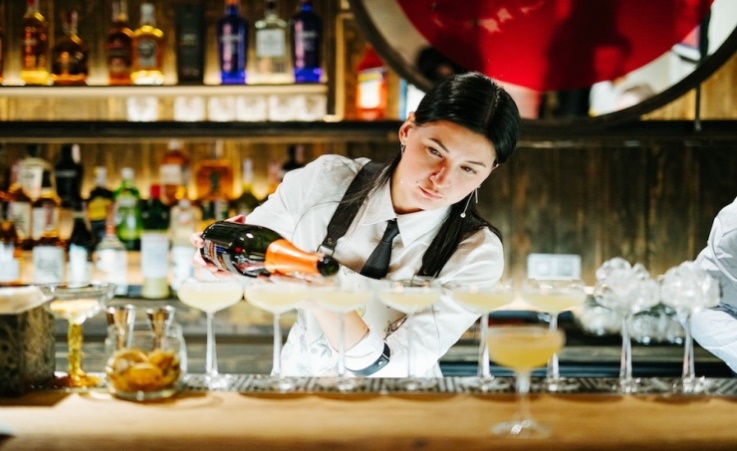 Застосовують в ресторанах класу «люкс» і вищого класу. Цей стиль відрізняється своєю консервативністю і строгістю, починаючи з одягу бармена і закінчуючи правилами приготування і подачі напоїв. Бармен за стійкою повинен поводитися, стримано, манера приготування напоїв не терпить відхилень від правил. Для класичного стилю характерні такі особливості, як полірування посуду, охолодження келиха, вимір компонентів коктейлю по мірній склянці – джигер.№з/пНазва інвентарю й інструментів, малюнок*ХарактеристикаПризначення1Шейкер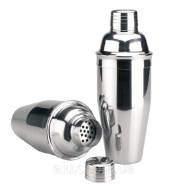 Євро-пейськийРучний прилад, складається із трьох частин: склянки, в яку кладуть лід і вливають компоненти, кришки із ситечком і ковпачкаОхолодження тазмішуваннявсіх компонентівнапоюШейкер 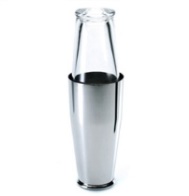 Амери-канський2Міксер3Коктейльна ложка4Мірні ложки 5,10, 15 мл5Стрейнер6Сепаратор для яєць7Мензурки ємністю 50, 100 мл8Гейзер9Щипці для льоду10Турка11Джигер№з/пНазваінвентарю та інструментівТип,Марка, (малюнок*)ХарактеристикаПравилабезпечноїексплуатації1БлендерМеханічнеBraunБлендер призначений для приготування соусів, супів, збивання вершків, коктейлів та подрібнення. До складу приладу входять: електродвигун, перемикач різних швидкостей, кнопка прискореного режиму, кнопки вивільнення робочих частин, регулятор Швидкості обертання, мірна склянка з герметичною кришкою, редуктор для збивання, вінчик, подрібнювачБлендер слід використовувати лише за призначенням. Правила експлуатації: 1. Вставити електромотор у робочий вал до фіксації. 2. Опустити блендер у посуд і натиснути перемикач. 3. Після закінчення роботи натиснути кнопку, щоб вивільнити робочий вал і вийняти його з посуду. 4.Провести санітарну обробку приладуІнструментПризначенняШейкерМіксерЛожка коктейльнаЛожка мірнаЛожка барнаКаструля-туркаСито барнеСепаратор для яєцьТерткаДошкаЛожка-виїмкаЩипціМензуркаКорка зливнаКолотівка барнаГейзерНіж барнийДжигерПробка-лійкаНожі різні№з/пНазва посудуОсновної групиНормативна кількість посуду на одне місцеКількість посуду згідно з нормами оснащенняФактична кількість посуду в баріВідхилення від норми (кількість)1Тарілка пиріжкова4,02552Тарілка закусочна4,02883Тарілка десертнамілка2,01504Салатник (на одну-дві порції)1,0655Чашка чайна з блюдцем0,2зо6Чашка кавова з блюдцем0,2407Чайник для заварювання0,0128Кавник0,0129Ваза для тістечок0,018Назва обладнанняКількістьСтійка барнаСтільці барніСтоли чотиримісніСтільціЛьодогенератор???????????№з/п№з/пІнвентарПризначенняПризначення1.1.Розроблювальна дошка та фруктовий ніжДошка повинна бути середніх розмірів, із дозволених за гігієнічними правилами матеріалів. Для нарізування фруктів гарно підходить маленький гострий ніж із зазублинами на лезі.Дошка повинна бути середніх розмірів, із дозволених за гігієнічними правилами матеріалів. Для нарізування фруктів гарно підходить маленький гострий ніж із зазублинами на лезі.І.  т. д6.6.Інший дрібний інвентарПерерахувати:Перерахувати:Асортимент страв та напоїв з виходомАсортимент страв та напоїв з виходомАсортимент страв та напоїв з виходомАсортимент страв та напоїв з виходомНазва Назва Назва Вихід,гМолоко із цукромМолоко із цукромМолоко із цукром120Молоко з ожиною або малиноюМолоко з ожиною або малиноюМолоко з ожиною або малиною120Коктейль "Молочно-шоколадно-ванільний" (молоко, шоколадний сироп, ванільний цукор)Коктейль "Молочно-шоколадно-ванільний" (молоко, шоколадний сироп, ванільний цукор)Коктейль "Молочно-шоколадно-ванільний" (молоко, шоколадний сироп, ванільний цукор)250І.т.д.І.т.д.І.т.д.№Назва обладнанняРозташування та призначення обладнанняКавоварка Розташовують з лівої сторони. Використовують для приготування кави як розчинної, так і натуральної.Підставка для пляшок, що обертаєтьсяРозташовують на барній стійці. Використовують для зручної роботи з пляшками; виготовлений з нержавіючої сталі. І. т. д.Інвентар для роботи аперитив баруІнвентар для роботи аперитив баруІнвентар для роботи аперитив бару1.Мірні склянки (мензурки)2.Ємність для льоду (контейнер)3.Совок для льоду4.Розроблювальна дошка та фруктовій ніжІнший дрібний інвентарАПЕРИТИВ МЕНЮАПЕРИТИВ МЕНЮАПЕРИТИВ МЕНЮНазваВихід, гЦіна, грнВЕРМУТИВЕРМУТИВЕРМУТИMARTINI BIANCO5075,00ВІСКІВІСКІВІСКІКОНЬЯККОНЬЯККОНЬЯКБЕЗАЛКОГОЛЬНІ НАПОЇБЕЗАЛКОГОЛЬНІ НАПОЇБЕЗАЛКОГОЛЬНІ НАПОЇСІК ЗІ СВІЖИХ ФРУКТІВСІК ЗІ СВІЖИХ ФРУКТІВСІК ЗІ СВІЖИХ ФРУКТІВЗАКУСКИЗАКУСКИЗАКУСКИФото скляного посудуНайменування скляного посудуХарактеристика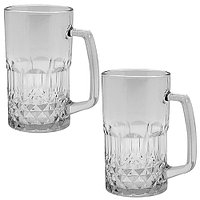 Кухоль пивний з ручкоюКухоль пивний використовується для розливного пива. Об’єм 30-1000мл.І. т. дФото обладнання, інвентарюНайменування обладнання, інвентарюХарактеристика123РізновидиКомпонентиКількістьСпосіб приготуванняПравила подаванняЕспрессо рістреттоКава натуральнаВода7гр50млЗвичайний міцний еспрессо. Об’єм якого не перевищує 25 мл.Подають класичний еспрессо в чашках об’ємом 60 мл, при цьому напою наливають 25 мл.Еспрессо класичнийЕспрессо романоЕспрессо кореттоЕспрессо макіатоАмерикано(продовжити самостійно)Країна виробникНайменування кавиХарактеристика кави123НапійСпосіб подаванняДжинОхолоджений у стопці чи з льодом у бокалі тумблер, температураВіскіКоньякВермутВино біле сухе "Ркацителі»Вино червоне сухе "Мерло»ХересАрманьякБрендіАбсентГорілкаШампанськеЛікер ананасовийВино десертнеРомВиноНапівсолодкеНастоянкаСтраваРекомендований напійСалати рибніОвочі натуральніСало копченеСирна нарізкаМідії запеченіЖульєн з грибівКороп відварнийЩука припущенаФрикадельки рибніТелятина тушкованаВідбивна зі свининиРебра тушкованіКурка запеченаЯзик смаженийМорозивоКрем «Банановий»Желе фруктовеТорт «Наполеон»Цукерки «Трюфель»Кава натуральнаЧай чорнийФото аксесуараНазваХарактеристика123Для зберігання винаДля зберігання винаДля зберігання винаДля дегустації винаДля дегустації винаДля дегустації винаФото обладнання, інвентарюНайменування обладнання, інвентарюХарактеристика123Мірний посуд Мірний посуд Застосовується для  відмірювання певних порцій напоїв, місткістю 50, 100, 200 мл і більшМензурка 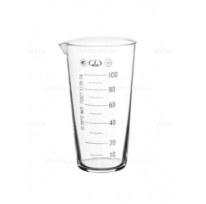 Мензурка Посудина з позначеними на ній поділками, якою вимірюють невеликі об'єми рідини.Джигер 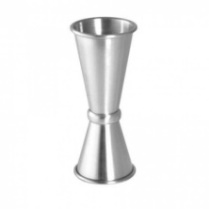 Джигер Мірний посуд який являє собою перевернуті дві чарки з`єднані дном.(20-60мл) ?УнцовкаМірний стакан, обсяг якого вказано в унціях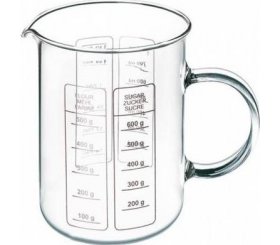 Мірний кухольЗ носиком і шкалою для точного вимірювання об'єму рідини.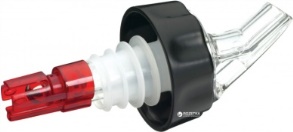 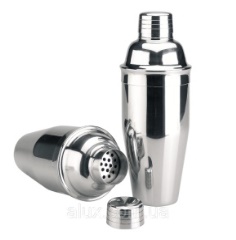 ДозаториМеханічні пристрої призначені для вимірювання заздалегідь кількість рідини.Шейкер ЄвропейськийСкладається з 3-х частин: основи або склянки барної,кришки з ситом, ковпачок.Продовжити таблицюКоктейльТехнологіяПриготуванняМетодприготування«ІІрінстон»Готують у міксері. Подають з льодом у старовинній склянці«Вишневий»Напій змішують у шейкері 3 льодом, подають у бокалі«Золота куля»До бокалу кладуть лід, наливають горілку, настоянку, апельсиновий сік, додають вишні й доливають мінеральну водуМолочний з бананом і вишневим сиропомОхолоджене молоко вливають у блендер, додають сироп і порізаний банан, збивають«КоктейльЛітній»У бокал вливають сироп і додають персиковий сік, не змішуючи шарів«Альпійськийджулеп»Два листочки м’яти розтирають у цукровому сиропі на дні старовинної склянки. М’яту видаляють і заповнюють її на 1/2 половину подрібненим льодом. Додають морозиво, сік лимона і перемішуютьСпосіб приготуванняКоктейлі«Білд»«Шейк»«Бленд»«Стир»«Мадл»«Леєр»КомбінованийКоктейльТехнологіяПриготуванняМетодприготування«ІІрінстон»Готують у міксері. Подають з льодом у старовинній склянці«Вишневий»Напій змішують у шейкері 3 льодом, подають у бокалі«Золота куля»До бокалу кладуть лід, наливають горілку, настоянку, апельсиновий сік, додають вишні й доливають мінеральну водуМолочний з бананом і вишневим сиропомОхолоджене молоко вливають у блендер, додають сироп і порізаний банан, збивають«КоктейльЛітній»У бокал вливають сироп і додають персиковий сік, не змішуючи шарів«Альпійськийджулеп»Два листочки м’яти розтирають у цукровому сиропі на дні старовинної склянки. М’яту видаляють і заповнюють її на 1/2 половину подрібненим льодом. Додають морозиво, сік лимона і перемішують